ACT AIR QUALITY REPORT 2019Environment Protection Authority | June 2020TABLE OF CONTENTSTABLE OF CONTENTS	iLIST OF TABLES	iiLIST OF FIGURES	iiiLIST OF DEFINITIONS AND ABBREVIATIONS	ivOVERVIEW	5MONITORING SUMMARY	7Performance Monitoring Stations	7Monitoring Methods	7NATA Accreditation Status	8ASSESSMENT OF COMPLIANCE WITH STANDARDS AND GOALS	9Carbon monoxide	11Nitrogen dioxide	12Ozone	14PM10	17PM2.5	19ANALYSIS OF AIR QUALITY MONITORING	22Carbon monoxide	22Nitrogen dioxide	22Ozone	24PM10	24PM2.5	25ASSESSMENT OF PROGRESS TOWARDS ACHIEVING THE GOAL	26APPENDIX A: STATISTICAL SUMMARY AND TRENDS	27Carbon monoxide	27Nitrogen dioxide	29Ozone	32PM10	38PM2.5	42LIST OF TABLESTable 1: Summary of stations’ siting compliance with AS 3580.1.1:2008	7Table 2: Methods used for monitoring AAQ NEPM pollutants	8Table 3: AAQ NEPM standards and ACT policy position	9Table 4: 2019 compliance summary for CO	11Table 5: 2019 compliance summary for NO2	12Table 6: 2019 compliance summary for O3	14Table 7: 2019 compliance summary for PM10	17Table 8: 2019 compliance summary for PM2.5	19Table 9: 2019 summary statistics for daily peak 8-hour CO	22Table 10: 2019 summary statistics for daily peak 1-hour NO2	22Table 11: 2019 summary statistics for daily peak 1-hour O3	24Table 12: 2019 summary statistics for daily peak 4-hour O3	24Table 13: 2019 summary statistics for daily PM10	25Table 14: 2019 summary statistics for daily PM2.5	25Table 15: Statistical summary for daily maximum 8-hour CO Monash 2010 – 2019	27Table 16: Statistical summary for daily maximum 8-hour CO Florey 2014 – 2019	28Table 17: Statistical summary for daily maximum 1-hour NO2 Monash 2010 – 2019	29Table 18: Statistical summary for daily maximum 1-hour NO2 Florey 2014 – 2019	30Table 19: Statistical summary for daily maximum 1-hour O3 Monash 2010 – 2019	32Table 20: Statistical summary for daily maximum 1-hour O3 Civic 2010 – 2019	33Table 21: Statistical summary for daily maximum 1-hour O3 Florey 2014 – 2019	34Table 22: Statistical summary for daily maximum 4-hour O3 Monash 2010 – 2019	35Table 23: Statistical summary for daily maximum 4-hour O3 Civic 2010 – 2019	36Table 24:  Statistical summary for daily maximum 4-hour O3 Florey 2014 – 2019	37Table 25: Statistical summary for daily maximum daily PM10 Monash 2010 – 2019	38Table 26: Statistical summary for daily maximum daily PM10 Civic 2010 – 2019	39Table 27: Statistical summary for daily maximum daily PM10 Florey 2014 – 2019	41Table 28: Statistical summary for daily maximum daily PM2.5 Monash 2010 – 2019	42Table 29: Statistical summary for daily maximum daily PM2.5 Civic 2016 – 2019	44Table 30: Statistical summary for daily maximum daily PM2.5 Florey 2014 – 2019	45LIST OF FIGURESFigure 1: Daily maximum for CO 8-hour average – Monash	11Figure 2: Daily maximum for CO 8-hour average – Florey	12Figure 3: Daily maximum for NO2 – Monash	13Figure 4: Daily maximum for NO2 – Florey	13Figure 5: Daily maximum for 1 hour O3 – Monash	14Figure 6: Daily maximum for 1 hour O3 – Civic	15Figure 7: Daily maximum for 1 hour O3 – Florey	15Figure 8: Daily maximum for 4 hours O3 - Monash	16Figure 9: Daily maximum for 4 hours O3 – Civic	16Figure 10: Daily maximum for 4 hours O3 – Florey	17Figure 11: Daily maximum for PM10 – Monash	18Figure 12: Daily maximum for PM10 – Civic	18Figure 13: Daily maximum for PM10 – Florey	19Figure 14: Daily maximum for PM2.5 – Monash	20Figure 15: Daily maximum for PM2.5 – Civic	20Figure 16: Daily maximum for PM2.5 – Florey	21Figure 17: Statistical summary for daily maximum 8-hour CO Monash 2010 – 2019	27Figure 18: Statistical summary for daily maximum 8-hour CO Florey 2014 – 2019	28Figure 19: Statistical summary for daily maximum 1-hour NO2 Monash 2010 – 2019	29Figure 20: Annual average 1-hour NO2 Monash 2010 – 2019	30Figure 21: Statistical summary for daily maximum 1-hour NO2 Florey 2014 – 2019	31Figure 22: Annual average 1-hour NO2 Florey 2014 – 2019	31Figure 23: Statistical summary for daily maximum 1-hour O3 Monash 2010 – 2019	32Figure 24: Statistical summary for daily maximum 1-hour O3 Civic 2010 – 2019	33Figure 25: Statistical summary for daily maximum 1-hour O3 Florey 2014 – 2019	34Figure 26: Statistical summary for daily maximum 4-hour O3 Monash 2010 – 2019	35Figure 27: Statistical summary for daily maximum 4-hour O3 Civic 2010 – 2019	36Figure 28: Statistical summary for daily maximum 4-hour O3 Florey 2014 – 2019	37Figure 29: Statistical summary for daily PM10 Monash 2010 – 2019	38Figure 30: Annual average daily PM10 Monash 2010 – 2019	39Figure 31: Statistical summary for daily PM10 Civic 2010 – 2019	40Figure 32: Annual average daily PM10 Civic 2010 – 2019	40Figure 33: Statistical summary for daily PM10 Florey 2014 – 2019	41Figure 34: Annual average daily PM10 Florey 2010 – 2019	42Figure 35: Statistical summary for daily PM2.5 Monash 2010 – 2019	43Figure 36: Annual average daily PM2.5 Monash 2010 – 2019	43Figure 37: Statistical summary for daily PM2.5 Civic 2016 – 2019	44Figure 38: Annual average daily PM2.5 Civic 2016 – 2019	45Figure 39: Statistical summary for daily PM2.5 Florey 2014 – 2019	46Figure 40: Annual average daily PM2.5 Florey 2014 – 2019	46LIST OF DEFINITIONS AND ABBREVIATIONSOVERVIEWThe ACT Air Quality Report 2019 (the Report) presents the results of ambient air quality monitoring in the ACT for 2019 and assesses the results in accordance with the requirements of the National Environment Protection (Ambient Air Quality) Measure (AAQ NEPM) made by the National Environment Protection Council on 26 June 1998.  Air quality in this Report is assessed against the AAQ NEPM standards shown in Table 3. In accordance with its agreed policy position, the ACT assesses its compliance for the annual average for particulate matter less than 10 microns (PM10) against a lower standard of 20 μg/m3 rather than the 25 μg/m3 standard introduced in 2016.  The ACT monitors four of the six NEPM pollutants: carbon monoxide (CO)nitrogen dioxide (NO2)photochemical oxidants as ozone (O3)particulate matter (as PM10, particles less than 10 microns in diameter and  PM2.5, particles less than 2.5 microns in diameter).The ACT has never monitored sulfur dioxide (SO2) as it is primarily an industrial pollutant and the ACT does not have much heavy industry. In 2002, lead monitoring ceased with the phase out of leaded petrol.  A summary of the 2019 Report is:monitoring was performed in accordance with the ACT’s monitoring plan, AAQ NEPM Technical Papers and ACT Health’s accreditation by the National Association of Testing Authorities (NATA);air quality in the ACT was generally good in the first ten months of the year. However, it was severely impacted in November and December 2019 by the unprecedented bushfire activity in south eastern Australia;bushfires caused the 8-hour CO standard to be exceeded on 31 December 2019 across the ACT, the first such exceedance since the implementation of the AAQ NEPM in 1998;ozone levels exceeded both 1-hour and 4-hour standards on 20 December 2019 across the ACT due to extreme bushfire smoke; Ozone levels above the 4-hour standard were recorded two more times at Florey on 17 January and 9 December 2019, due to hotter weather increasing the conversion of vehicle emissions to ozone and bushfires respectively;particle pollution (both PM10  and PM2.5) increased dramatically during the bushfire crisis, which peaked in December 2019;the daily PM10 standard was exceeded on 29 days at one or more monitoring stations, compared to six days in 2018. All of the PM10 exceedances occurred outside the winter season and were due to bushfires and dust storms;the daily PM2.5 standard was exceeded on 32 days at one or more monitoring stations, compared to five days in 2018.  Only two exceedances (18 and 19 May 2019) were attributed to emissions from domestic wood heaters.   All other exceedances were due to bushfires and dust storms; and in the case of PM10 and PM2.5, all exceedances associated with an exceptional event were not considered when determining compliance with the relevant daily goal.MONITORING SUMMARYPerformance Monitoring StationsThe ACT Government has been undertaking ambient air quality monitoring in Canberra since the early 1990’s.  The Health Directorate is responsible for the Government’s ambient air quality monitoring network.  The Environment Protection Authority (EPA) within the Chief Minister, Treasury and Economic Development Directorate is responsible for annual reporting under the AAQ NEPM.  The AAQ NEPM monitoring network in the ACT consists of three monitoring stations located at: Monash – approximately 300 metres west of Cockcroft Avenue in the Monash district playing fieldsCivic – at the northern end of the carpark on the western side of the Olympic swimming pool adjacent to Allara StreetFlorey – at the end of Neumann Place, on public land.The compliance and non-compliance criteria for the monitoring stations against the siting standard AS/NZS 3580.1.1:2008 are listed in Table 1 below.Table 1: Summary of stations’ siting compliance with AS 3580.1.1:2008The Monash and Florey stations contain instrumentation that continuously monitors carbon monoxide, nitrogen dioxide, ozone and particles as PM10 and PM2.5.    Following the establishment of the Florey station on 28 February 2014, the Civic station only monitors ozone and particles as PM10 and PM2.5.Monitoring MethodsThe ACT monitoring is conducted in accordance with the relevant Australian Standards as shown in Table 2.  Data not meeting the requirements of these Standards are identified as invalid and not included in this report.Table 2: Methods used for monitoring AAQ NEPM pollutantsNATA Accreditation StatusThe ACT Government monitoring network is accredited by NATA for the measurement of all AAQ NEPM pollutants except sulfur dioxide and lead as required under Clause 12 of the AAQ NEPM.  ASSESSMENT OF COMPLIANCE WITH STANDARDS AND GOALSFor the purpose of this Report, air quality is assessed against the AAQ NEPM standards as specified in Schedule 2 of the AAQ NEPM and ACT policy position.  The figures are reproduced in Table 3 below.  The standards against which air quality is assessed are concentrations in parts per million (ppm) or micrograms per cubic metre (µg/m3) (refer to Table 3, column 3).The goal of the AAQ NEPM is to achieve the NEPM standards as assessed in accordance with the monitoring protocol to the extent specified in Schedule 2 of the AAQ NEPM.  The extent is expressed as a maximum allowable number of exceedances for each standard (shown in column 4, Table 3).  In accordance with its agreed policy position, the ACT assesses its compliance for the annual average for PM10 against a lower standard of 20 μg/m3 rather than the AAQ NEPM standard of 25 μg/m3.  There is an additional goal to further reduce PM2.5 concentrations to below a daily concentration of 20 μg/m3 and an annual concentration of 7 μg/m3 by 2025.Table 3: AAQ NEPM standards and ACT policy position Tables 4 to 8 summarise compliance with the standards of the AAQ NEPM and ACT policy position.  For each pollutant, the data availability (quarterly and annual), the number of days when standards were exceeded, the annual mean (where an annual standard exists) and an assessment of compliance, are given for each monitoring station.Air quality is assessed as complying with the AAQ NEPM (i.e.  ‘MET’) if the number of exceedances is no more than the number specified in Table 3 and data availability was at least 75 percent in each quarter of the year.  Air quality is assessed as not complying with the AAQ NEPM (i.e.  ‘NOT MET’) if there is more than the number of exceedances specified in Table 3.  For the purpose of reporting compliance against PM10 and PM2.5 daily average standards, monitoring data that has been determined as being directly associated with an exceptional event has been excluded.  Air quality is assessed as ‘NOT DEMONSTRATED’ (i.e.  ‘ND’) if there has been insufficient data collected to demonstrate that the standards and goal have been met or not met.These categories (i.e.  MET, NOT MET and ND) are used in Tables 4 to 8 on the following pages.Carbon monoxideDuring 2019, there was one exceedance of the carbon monoxide standard at Monash due to bushfire smoke. Compliance was demonstrated at Florey.  Due to instrument failure, insufficient data was collected at Monash to demonstrate the compliance.  Table 4: 2019 compliance summary for COAAQ NEPM standard - 9.0 ppm (8-hour average)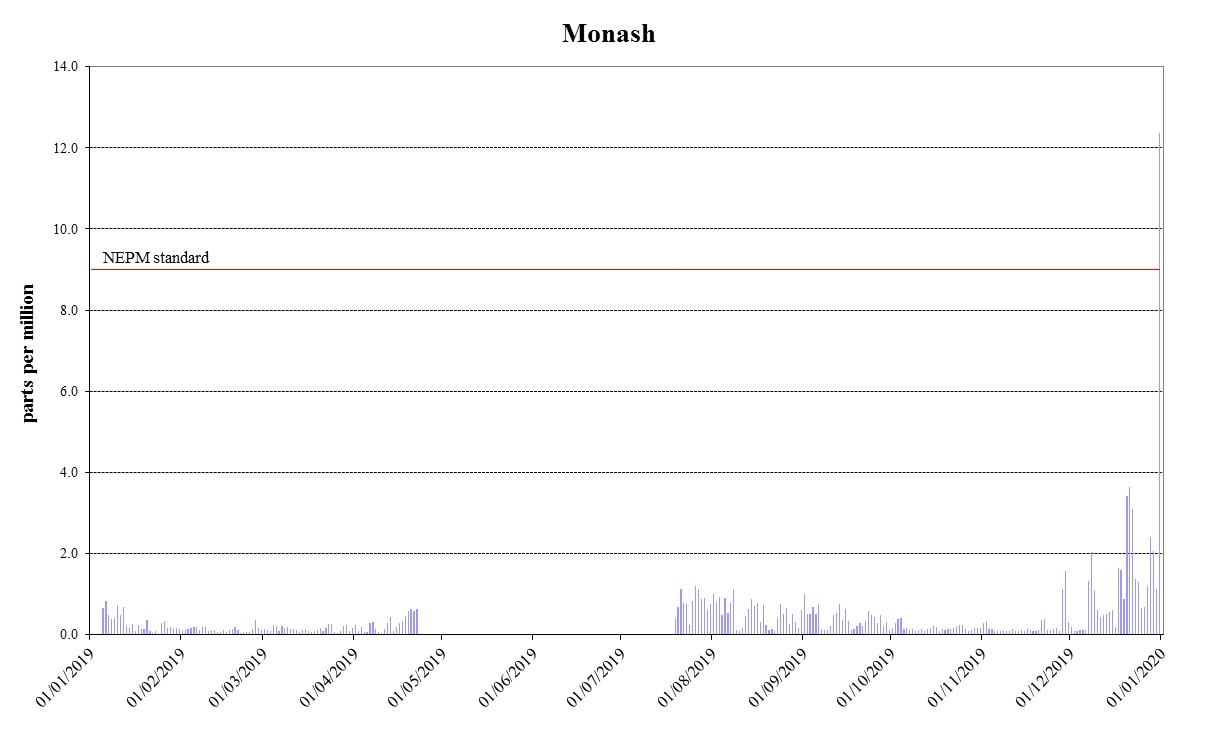 Figure 1: Daily maximum for CO 8-hour average – Monash `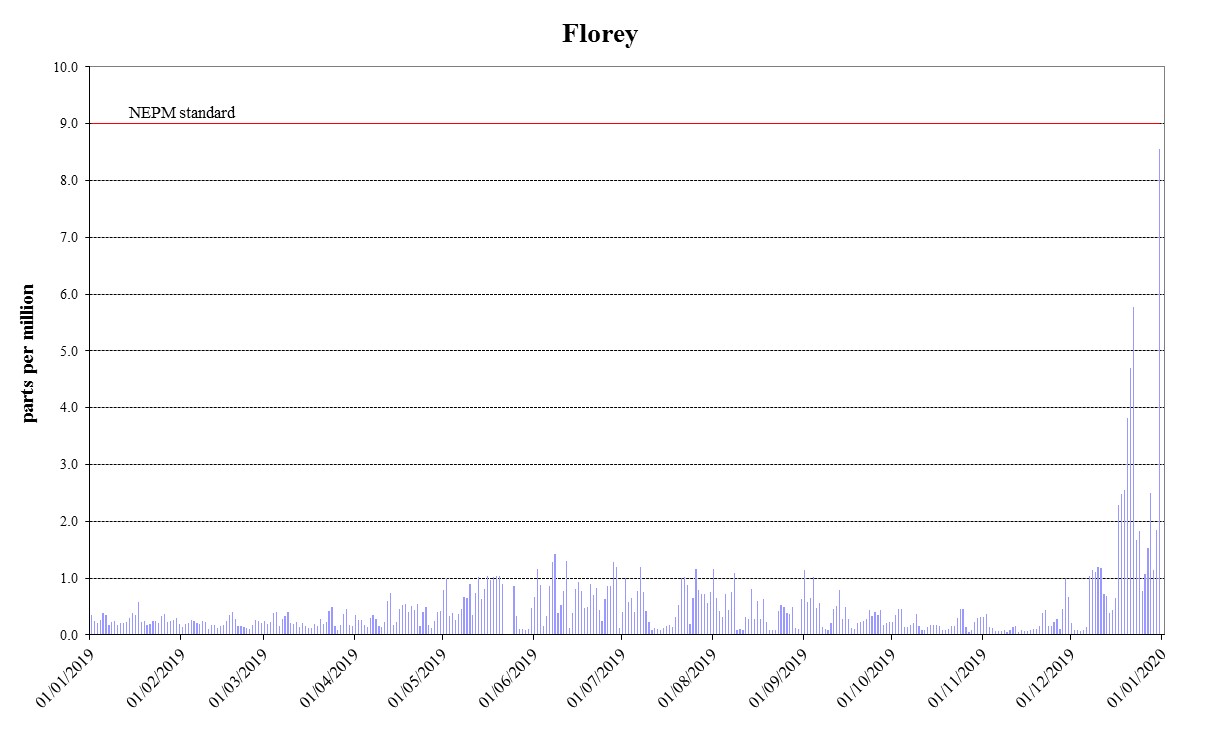 Figure 2: Daily maximum for CO 8-hour average – Florey Nitrogen dioxideDuring 2019, no exceedances of the nitrogen dioxide standards were recorded and compliance was demonstrated at Monash and Florey.  Table 5: 2019 compliance summary for NO2AAQ NEPM standard – 0.12 ppm (1-hour average), 0.03 ppm (1-year average)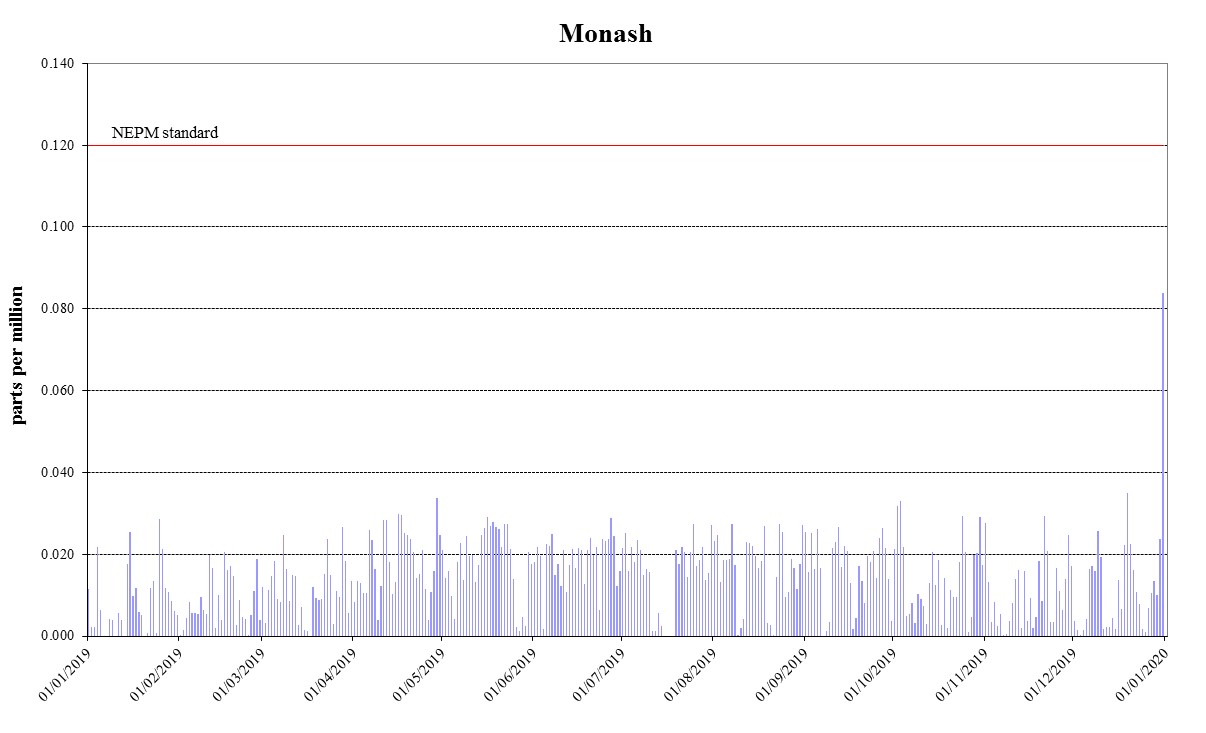 Figure 3: Daily maximum for NO2 – Monash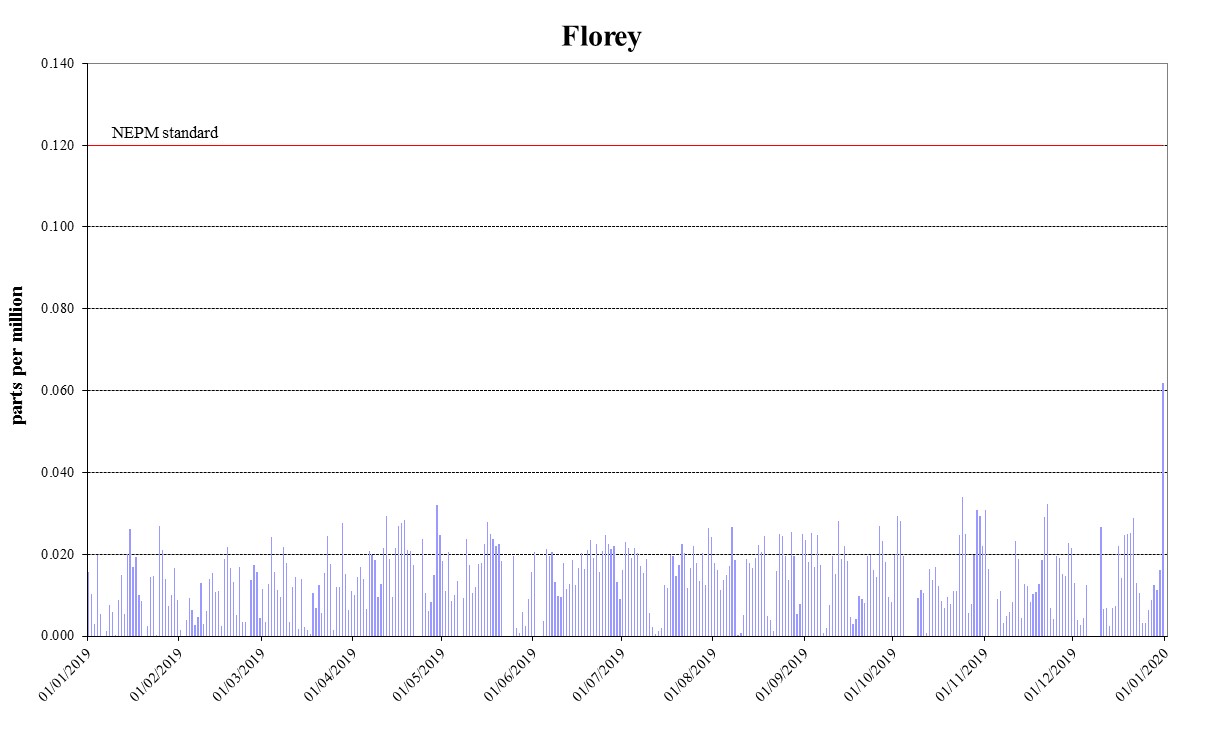 Figure 4: Daily maximum for NO2 – Florey OzoneOn 20 December 2019, ozone levels above the 1-hour and 4-hour standards were recorded at all stations due to the bushfire impact.  Despite this exceedance, compliance was demonstrated at Monash and Civic.  The 4-hour standard was exceeded two more times at Florey on 17 January and
9 December.   As a result, compliance for 4-hour ozone standard was not met at Florey.  Table 6: 2019 compliance summary for O3AAQ NEPM standard – 0.10 ppm (1-hour average), 0.08 ppm (4-hour average)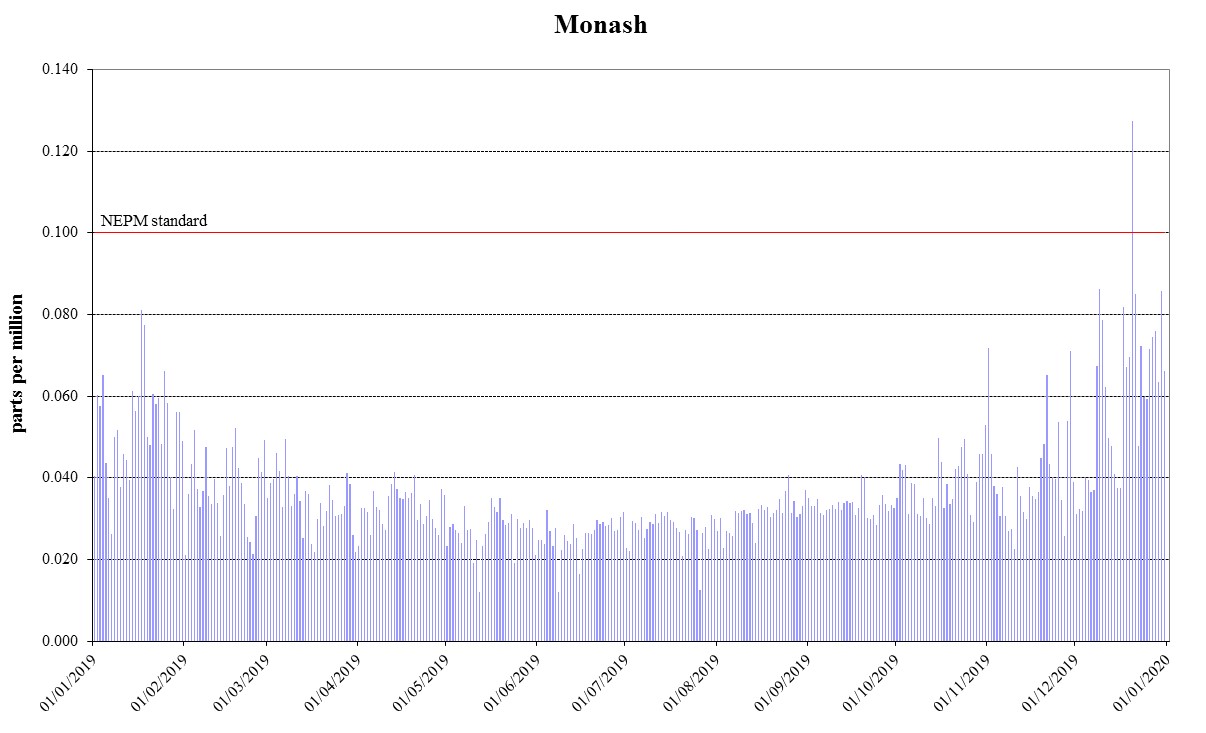 Figure 5: Daily maximum for 1 hour O3 – Monash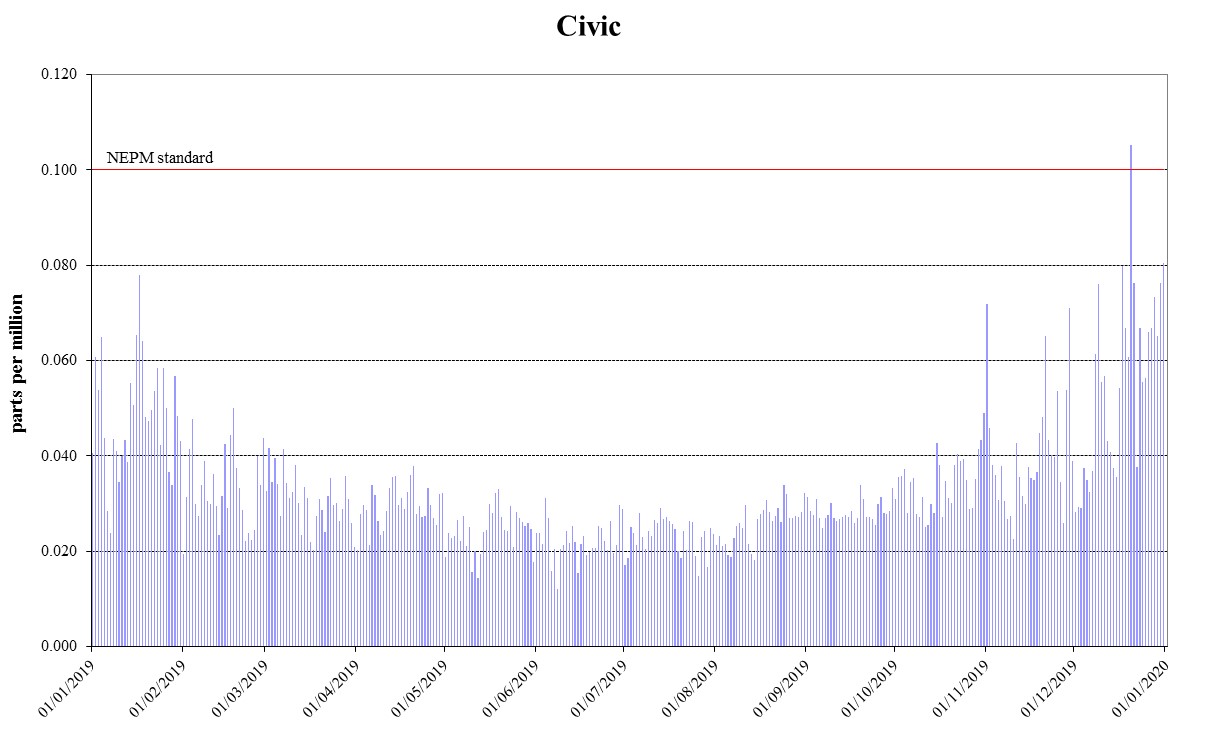 Figure 6: Daily maximum for 1 hour O3 – Civic 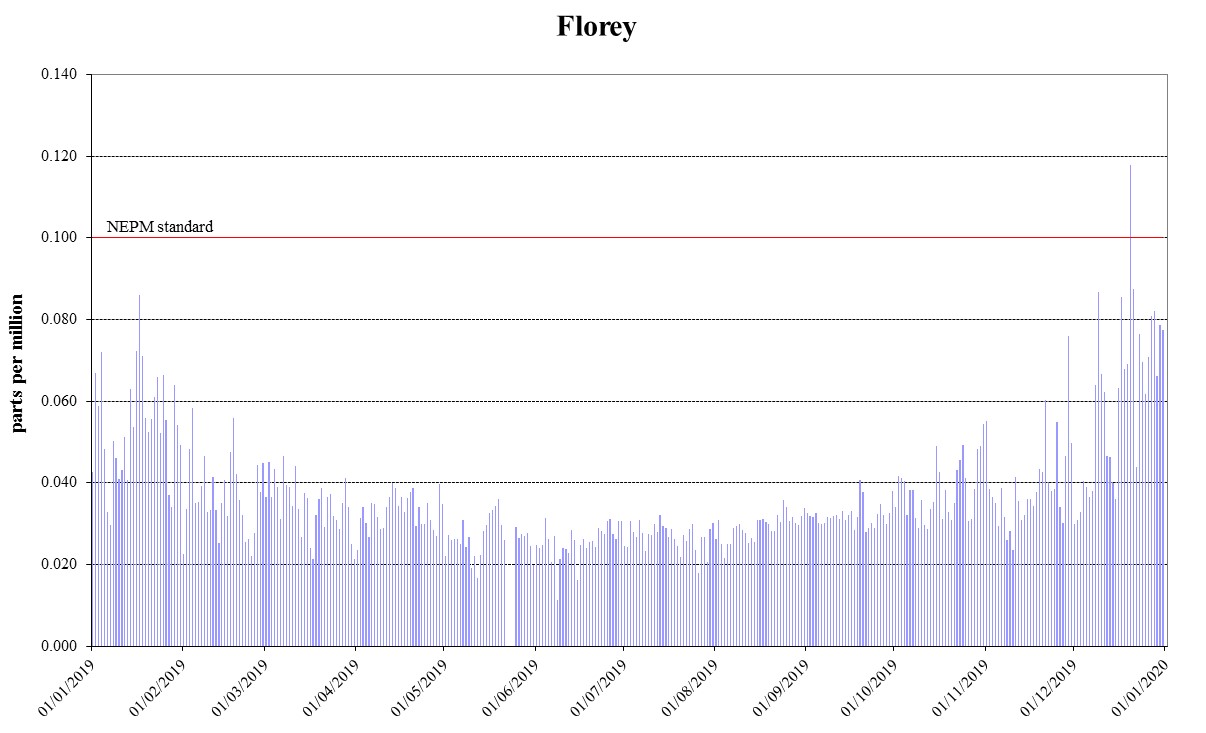 Figure 7: Daily maximum for 1 hour O3 – Florey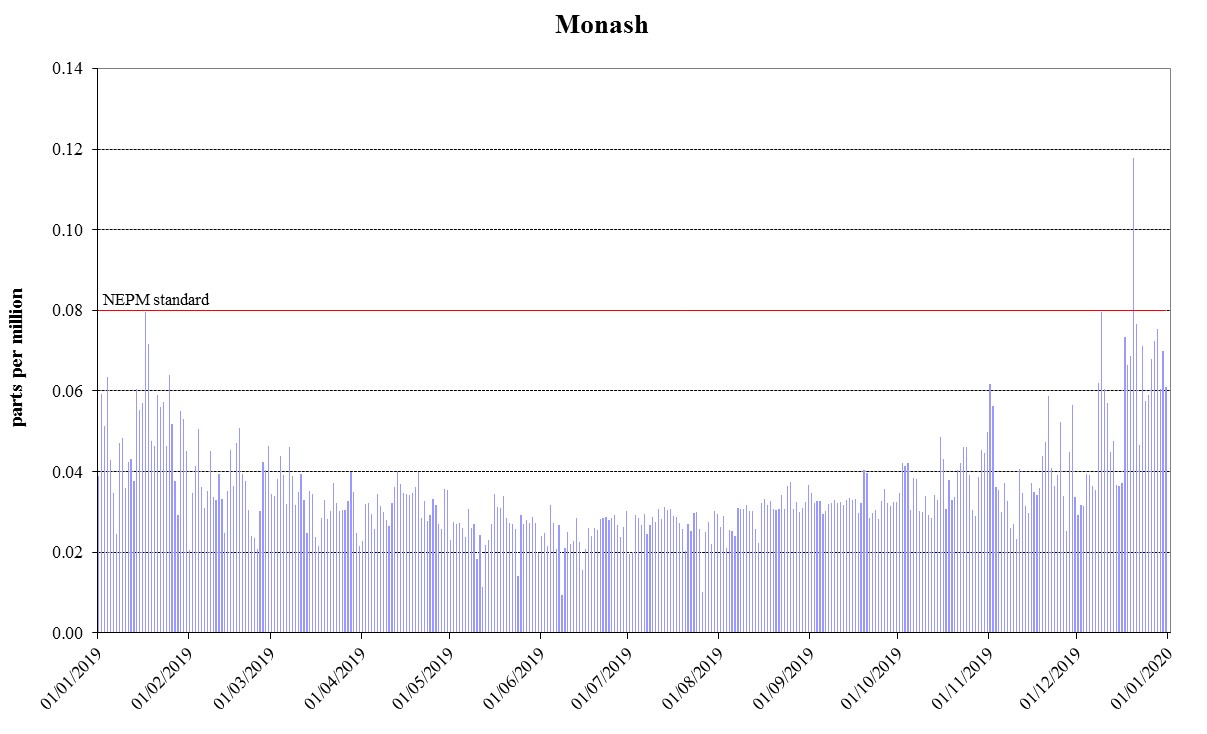 Figure 8: Daily maximum for 4 hours O3 - Monash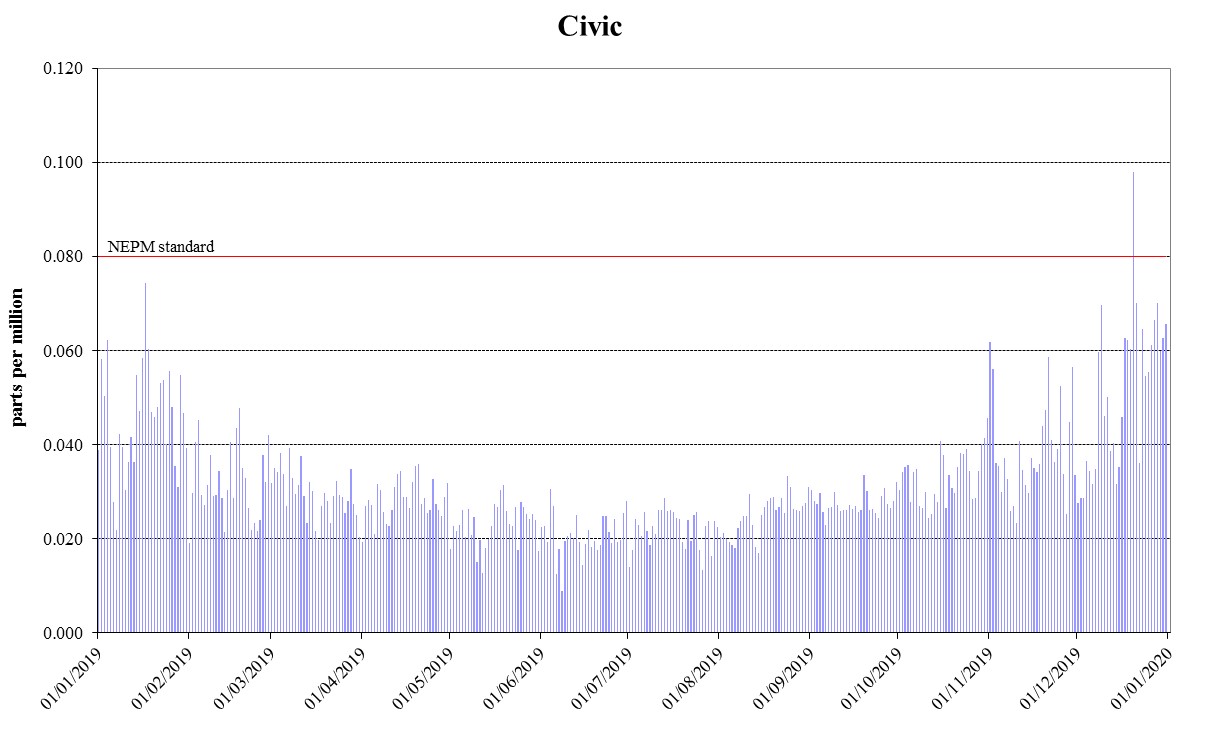 Figure 9: Daily maximum for 4 hours O3 – Civic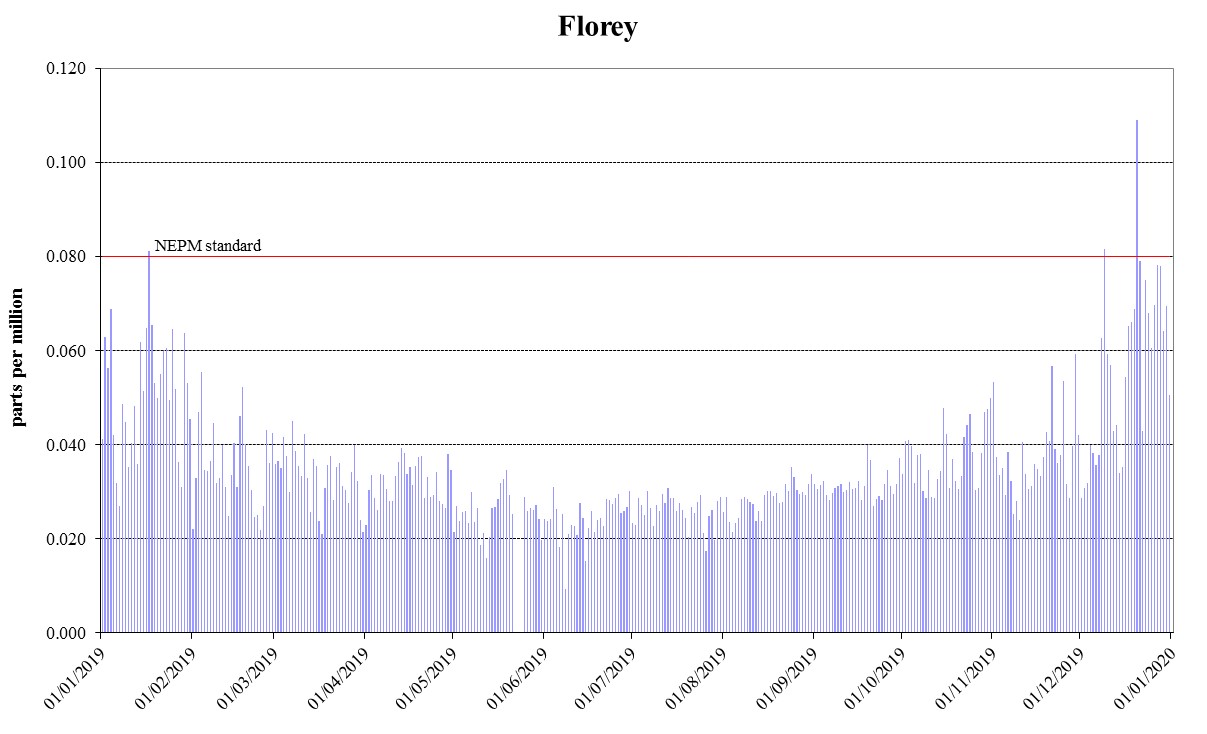 Figure 10: Daily maximum for 4 hours O3 – FloreyPM10During 2019, there were exceedances of daily PM10 standard on 29 days outside the winter season due to bushfires (21 days) and dust storms (8 days).  Compliance against the daily PM10 standard was demonstrated at all stations as theses exceedances being exceptional events are removed.  While annual average PM10 data at all monitoring stations met the 25 g/m3 AAQ NEPM standard, annual average levels at Civic and Florey slightly exceeded the 20 g/m3 ACT policy position.  Table 7: 2019 compliance summary for PM10AAQ NEPM standard 50 g/m3 1-day average, 20 g/m3 (1-year average)** ACT policy position 20 µg/m3 not AAQ NEPM standard of 25 µg/m3. ** Exception event.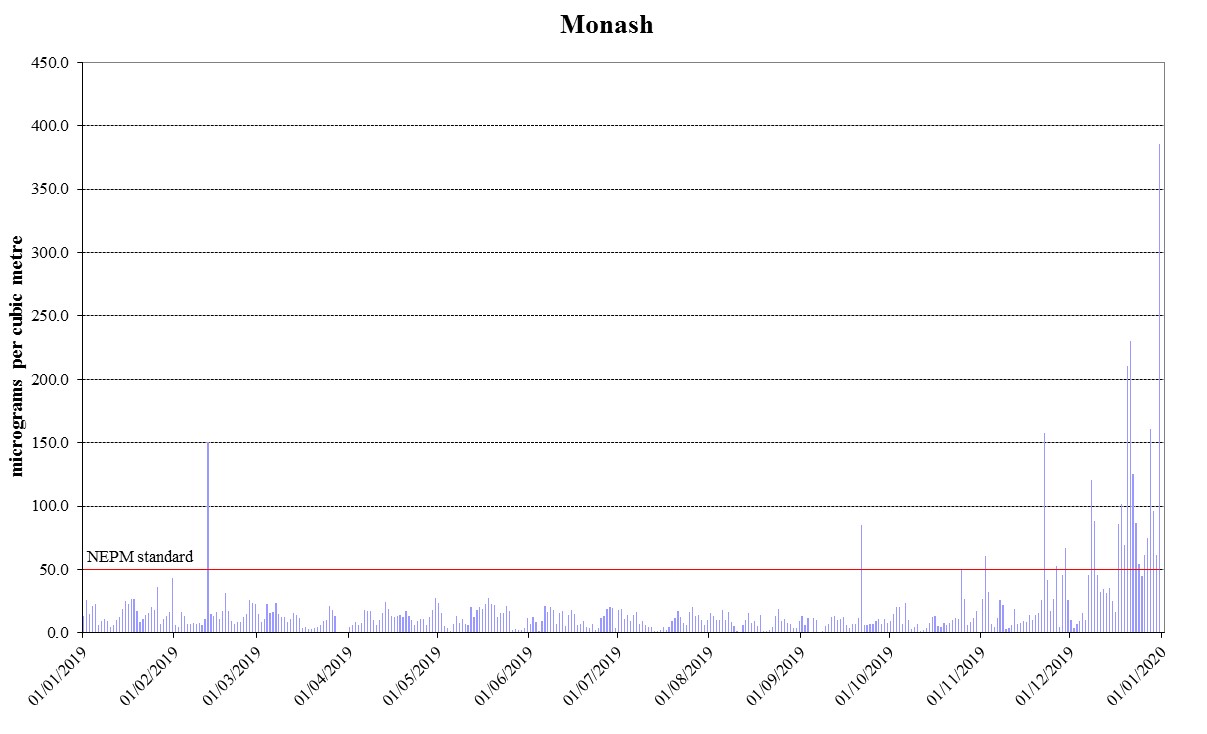 Figure 11: Daily maximum for PM10 – Monash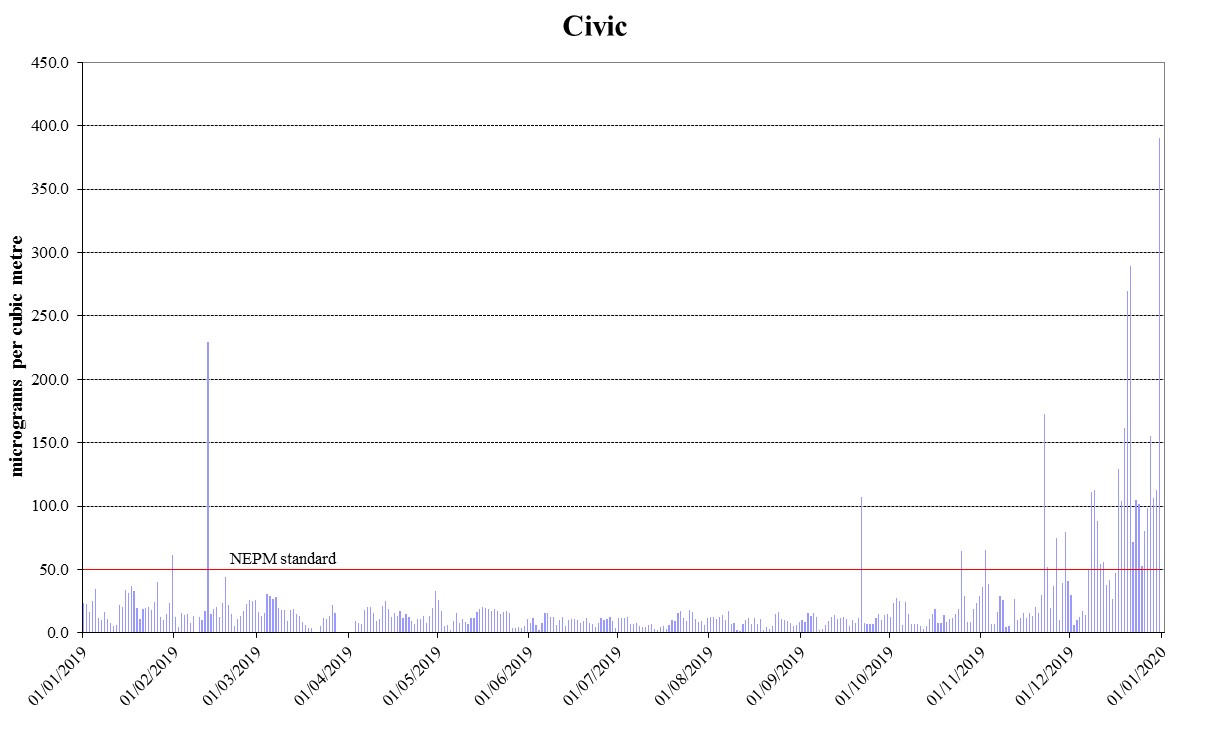 Figure 12: Daily maximum for PM10 – Civic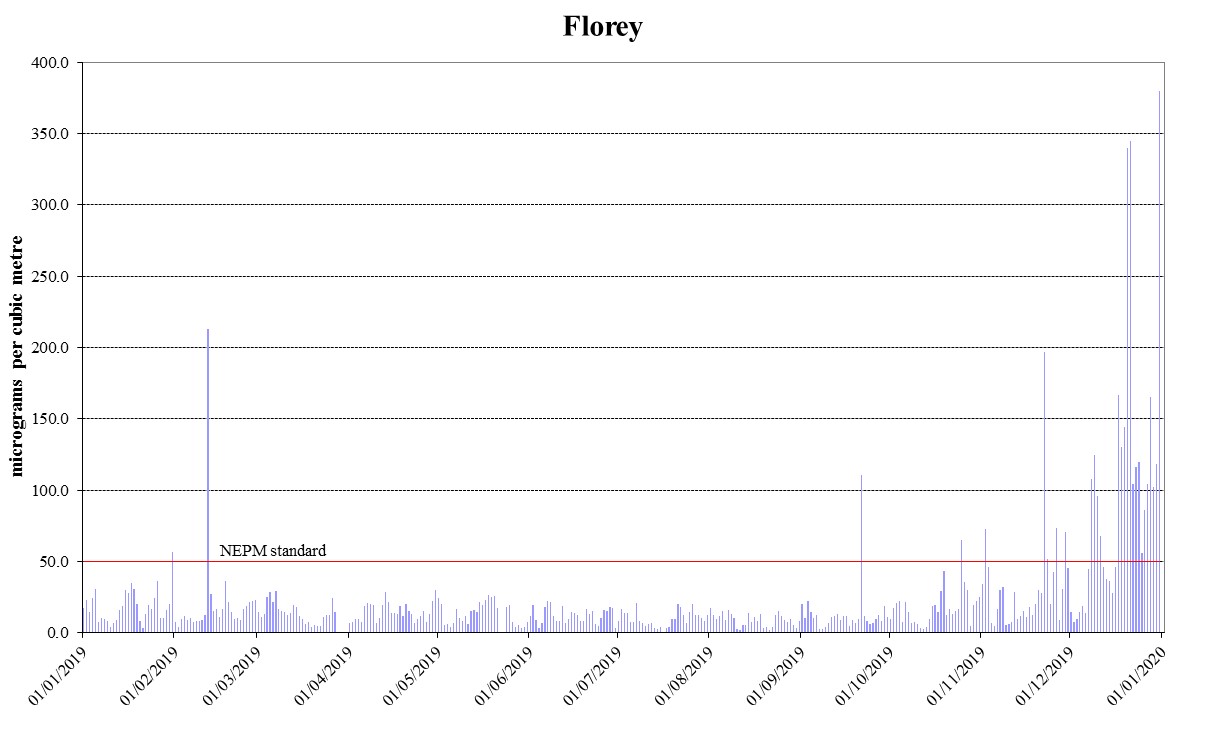 Figure 13: Daily maximum for PM10 – FloreyPM2.5During 2019, there were exceedances of daily PM2.5 standard on 32 days which primarily occurred outside the winter season and were due to bushfires (27 days) and dust storms (3 days).  Compliance against the daily PM2.5 standard was demonstrated at Civic when the exceptional events were removed.  Compliance against the AAQ NEPM PM2.5 standards was not met at Monash due to two wood heater related exceedances on 18 and 19 May 2019.   Annual average PM2.5 data at all monitoring stations did not met the 8 g/m3 AAQ NEPM standard.  Table 8: 2019 compliance summary for PM2.5AAQ NEPM standard – 25 g/m3 (1-day), 8 g/m3 (1-year)* Exception event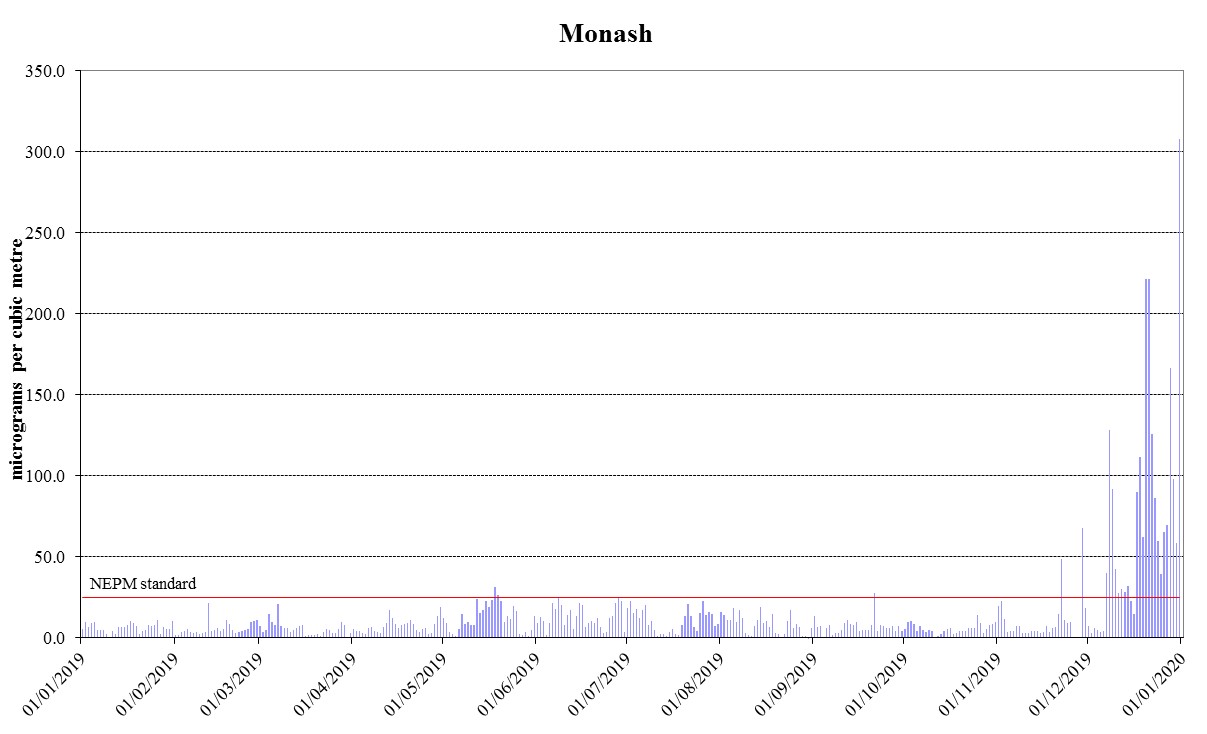 Figure 14: Daily maximum for PM2.5 – Monash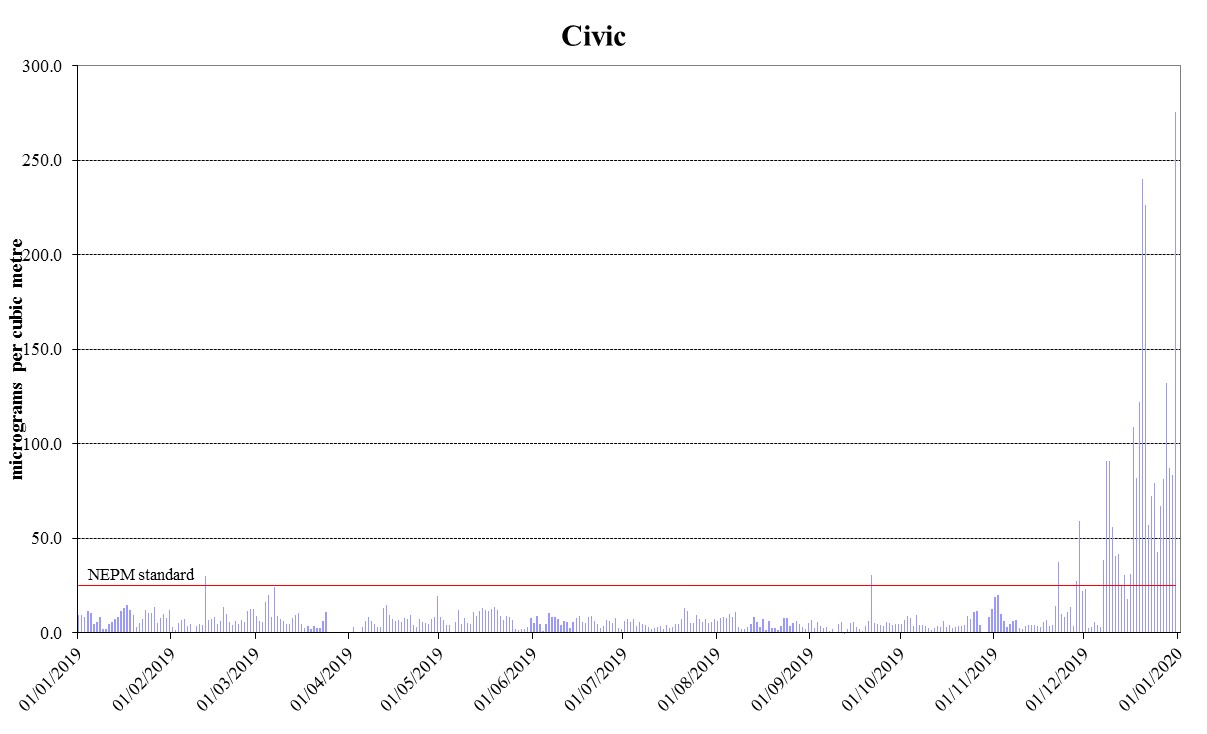 Figure 15: Daily maximum for PM2.5 – Civic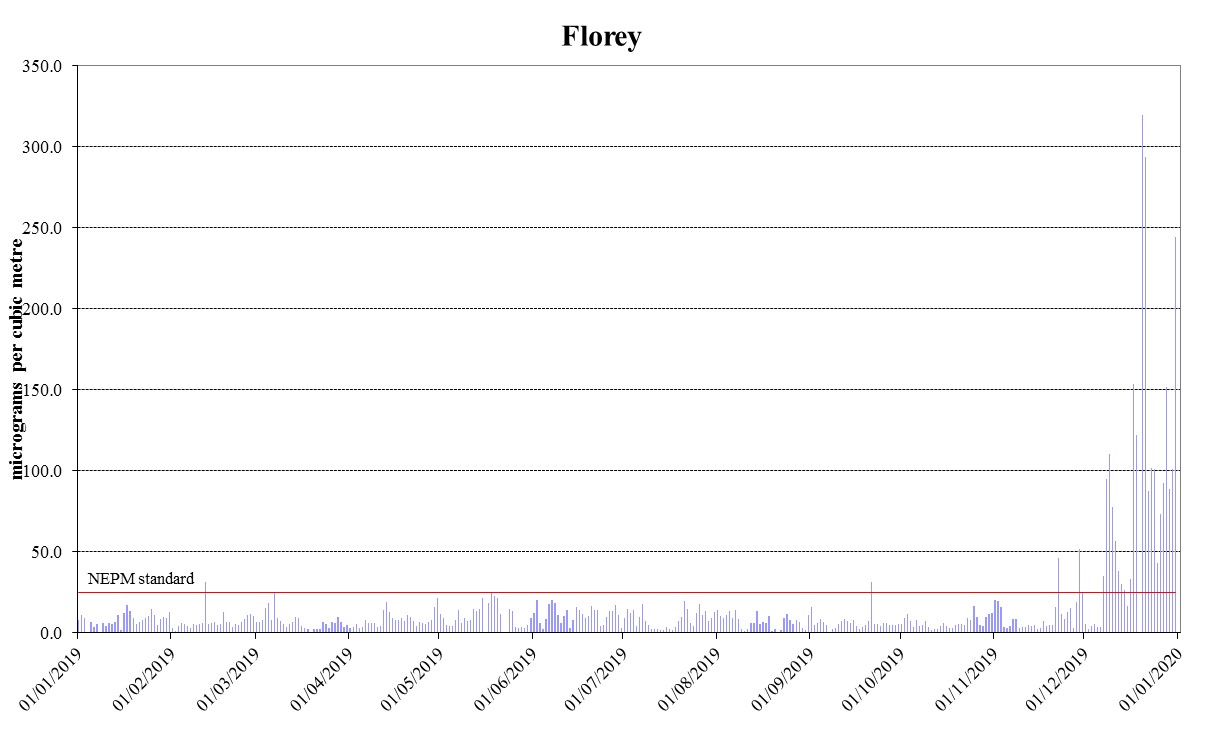 Figure 16: Daily maximum for PM2.5 – FloreyANALYSIS OF AIR QUALITY MONITORINGAnnual summary statistics contained in Table 9 to Table 14 below assess air quality against the standards and the extent of compliance with the goal. Instances where the standard has been exceeded are highlighted in bold.Carbon monoxideCarbon monoxide levels significantly increased across the ACT in December 2019 due to bushfires.  One exceedance was measured at Monash on 31 December 2019, with a new record of 12.4 ppm.  This was the first exceedance of the carbon monoxide standard since the commencement of air quality monitoring in the ACT.  Table 9: 2019 summary statistics for daily peak 8-hour COAAQ NEPM standard - 9.0 ppm (8-hour average)Nitrogen dioxideWhile the bushfire smoke adversely impacted the nitrogen dioxide levels, no exceedances were recorded across the ACT.  The highest recorded 1-hour value during 2019 was 0.084 ppm at Monash.   Annual average remained well below the standard in 2019.  The annual average in 2019 was 0.005ppm at both Monash and Florey.  This is 17% of the annual standard 0.03ppm.Table 10: 2019 summary statistics for daily peak 1-hour NO2AAQ NEPM standard 0.12 ppm (1-hour average)OzoneOzone levels were higher this year compared with the previous year due to effects of the extensive bushfire smoke, coupled with warm and dry weather in 2019.  There were three days in 2019 when ozone levels were above the standards.  On 20 December 2019 the most extensive ozone event for 2019 occurred.  On this day, all monitoring stations recorded ozone levels over the 1-hour and 
4-hour standards.  Ozone levels above the 4-hour standard were recorded two more times at Florey on 17 January and 9 December 2019, due to hotter weather increasing the conversion of vehicle emissions to ozone and bushfires respectively. The highest recorded 1-hour value in the ACT during 2019 was 0.127 ppm at Monash.  The highest recorded 4-hour value in the ACT during 2019 was 0.118 ppm at Monash.  Table 11: 2019 summary statistics for daily peak 1-hour O3AAQ NEPM standard 0.10 ppm (1-hour average)Table 12: 2019 summary statistics for daily peak 4-hour O3AAQ NEPM standard 0.08 ppm (4-hour average)PM10There were 29 days when daily PM10 standard was exceeded in 2019. The highest daily PM10 level was 390.2μg/m3 which was recorded at Civic on 31 December 2019.The high number of daily PM10 exceedances was primarily attributed to the extensive bushfires throughout New South Wales (21 days) impacting the ACT and the increasing frequency of widespread dust storms (8 days).  Under the exceptional event rule they have been excluded when assessing compliance against the daily standard.  Whilst monitoring data from exceptional events is excluded for reporting compliance for daily averaging standards it is still included for one year averaging standards, which has led to an abrupt increase in the annual averages.The highest recorded annual average in 2019 was 23.8μg/m3 at Florey (refer to Table 7) up from a maximum of 13.5μg/m3 (Civic) in 2018.  This is below the national annual standard of 25μg/m3, but was slightly over the ACT annual standard of 20μg/m3.Table 13: 2019 summary statistics for daily PM10AAQ NEPM daily standard 50 g/m3 PM2.5The daily standard for PM2.5 was exceeded on 32 days in 2019.  Only two of the exceeding days, which occurred on 18 and 19 May 2019, were a result of domestic wood heater emissions in winter.  The other exceedances were due to bushfire smoke (27 days) and dust storms (3 days).  The highest daily PM2.5 level was 319.6μg/m3 which was recorded at Florey on 20 December 2019.Whilst monitoring data from exceptional events is excluded for reporting compliance for daily averaging standards it is still included for one year averaging standards.  Given the length of time the Canberra airshed was affected by bushfire smoke there was an abrupt increase in annual average PM2.5 levels in 2019, compared with previous years.All monitoring stations recorded annual average PM2.5 concentrations above the national standard        8 g/m3.  The highest recorded annual average in 2019 was 14.8μg/m3 at Florey (refer to Table 8) up from a maximum of 7.1μg/m3 (Florey) in 2018.  Table 14: 2019 summary statistics for daily PM2.5AAQ NEPM daily standard 25 g/m3 ASSESSMENT OF PROGRESS TOWARDS ACHIEVING THE GOALHistorical monitoring results indicate that the only AAQ NEPM pollutant of concern in the ACT air shed is particulate matter, which increases significantly during winter because of emissions from domestic wood heaters.  In more recent years exceedances of the particulate matter standards have also been attributed to dust storms and smoke from hazard reduction burns and bushfires.  However, 2019 will go down on record as one of our worst years for air pollution due to the ACT being impacted by smoke from the bushfires burning in south-eastern New South Wales which started in November 2019 and continued into early 2020.Concentrations of carbon monoxide and nitrogen dioxide met the AAQ NEPM standards, with the exception of one exceedance of the 8-hour carbon monoxide standard at Monash during the bushfire period.  Ozone levels increased compared with 2018, because of the bushfire crisis together with warm and dry weather in 2019, meeting the AAQ NEPM standards on 99% of all days.Daily maximum and annual average particulate matter levels (PM10 and PM2.5) dramatically increased due to the unprecedented levels of the bushfire smoke.  Additionally, Bureau of Meteorology data shows that rainfall was well below average and daytime maximum temperatures were well above average in 2019.  The record breaking drought conditions also led to an increase in widespread dust events throughout the year.  Ironically, these warmer temperatures resulted in one of the best winters the ACT has experienced for wood heater pollution with only two PM2.5 exceedance days related to emissions from domestic wood heaters.Notwithstanding this result, the ACT Government acknowledges that wood heater emissions are a problem and will continue to implement an integrated program to address this including:implementing the ‘Burn Right Tonight’ public education campaign;regulating of the sale of firewood; andadministering the Wood Heater Replacement Program.Bushfire smoke and dust storms continue to present a threat to future air quality in the ACT, particularly as climate change is set to exacerbate the frequency and intensity of bushfire events, coupled with rising temperatures and prolonged dry weather.  Similarly, rising temperatures will also result in an increase in the ACTs ozone levels because as temperature increase so does the conversion of vehicle emissions to ozone APPENDIX A: STATISTICAL SUMMARY AND TRENDSThe following section provides a basic statistical summary, using percentiles, for Monash, Florey and Civic stations and for each standard in the past ten years.  Percentiles for daily maximum values are presented.  Carbon monoxideTable 15: Statistical summary for daily maximum 8-hour CO Monash 2010 – 2019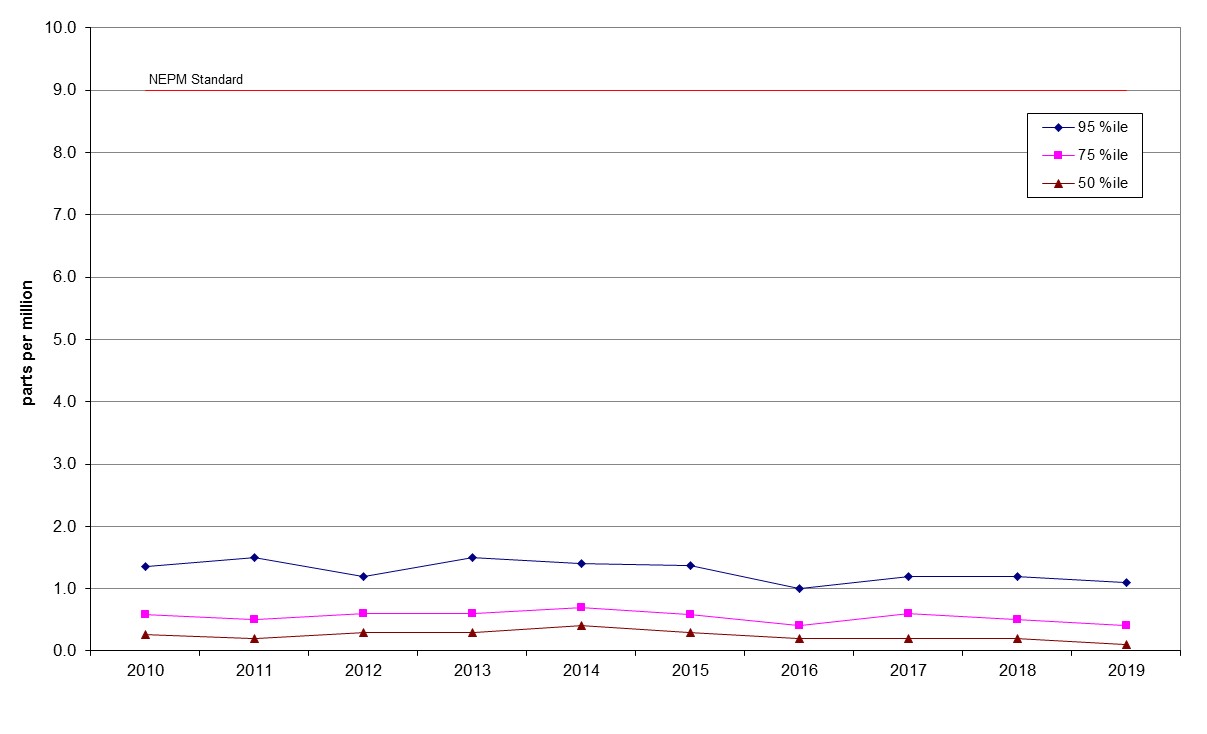 Figure 17: Statistical summary for daily maximum 8-hour CO Monash 2010 – 2019Table 16: Statistical summary for daily maximum 8-hour CO Florey 2014 – 2019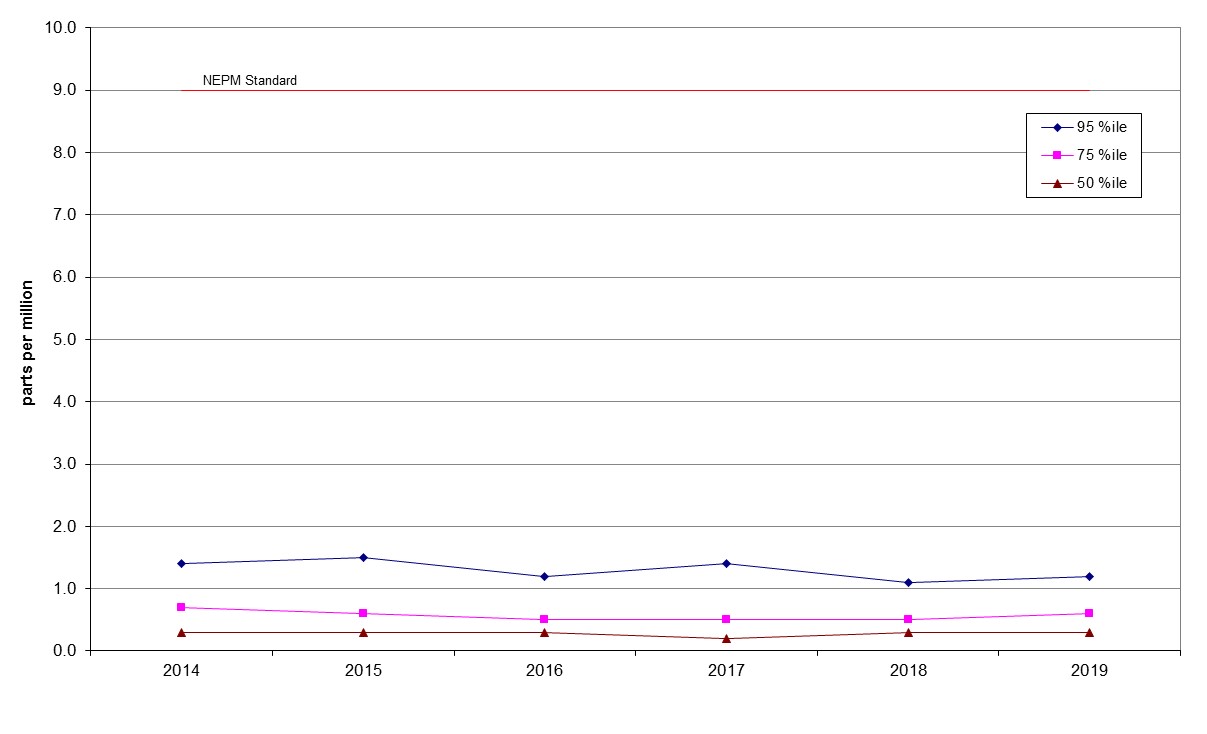 Figure 18: Statistical summary for daily maximum 8-hour CO Florey 2014 – 2019Nitrogen dioxideTable 17: Statistical summary for daily maximum 1-hour NO2 Monash 2010 – 2019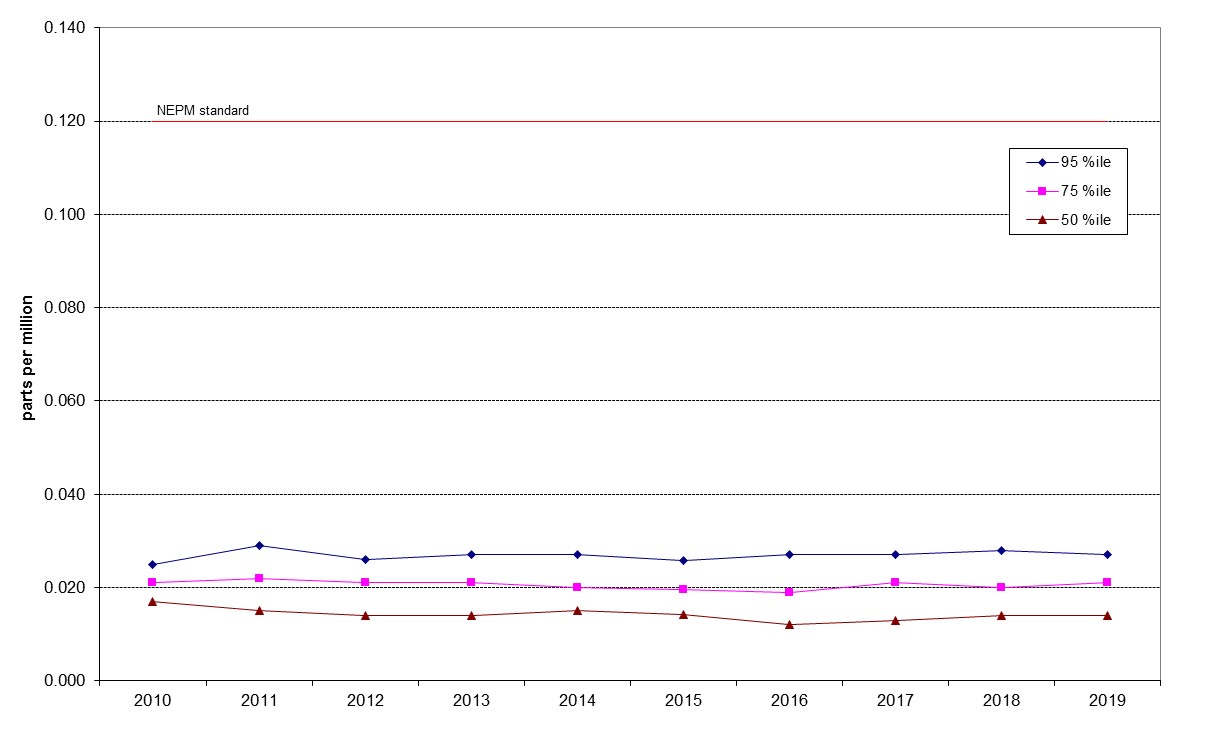 Figure 19: Statistical summary for daily maximum 1-hour NO2 Monash 2010 – 2019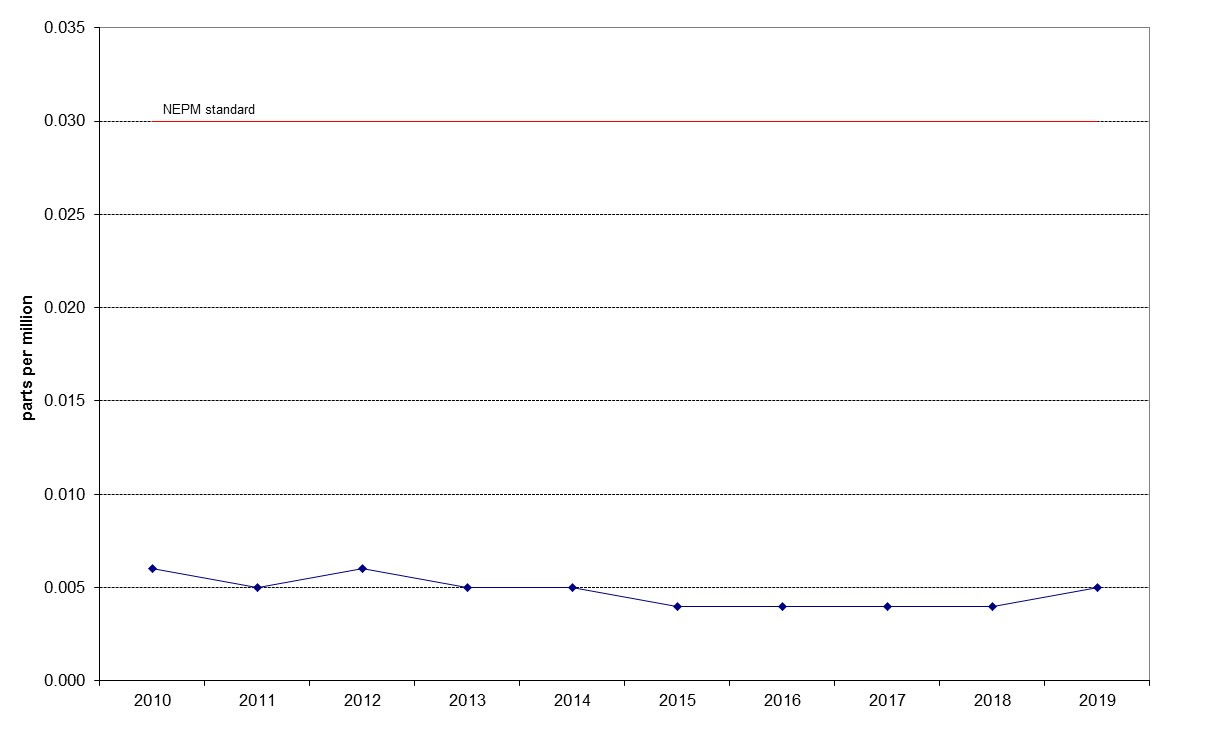 Figure 20: Annual average 1-hour NO2 Monash 2010 – 2019Table 18: Statistical summary for daily maximum 1-hour NO2 Florey 2014 – 2019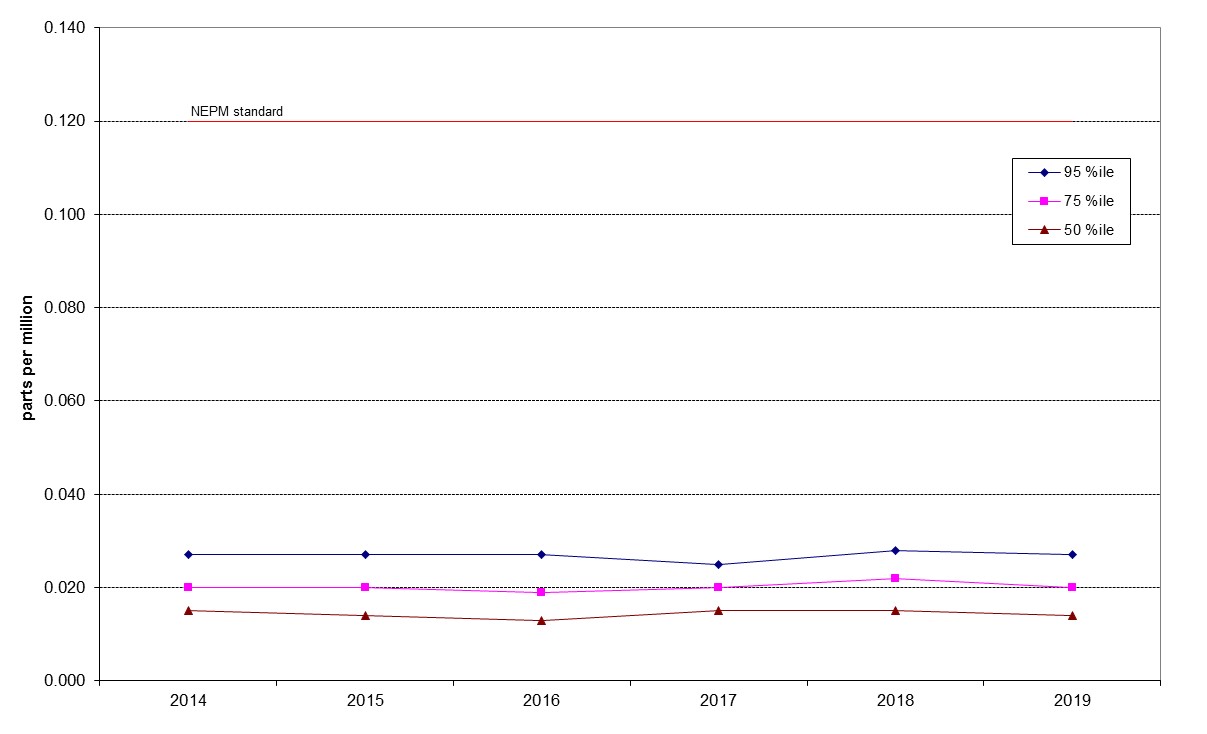 Figure 21: Statistical summary for daily maximum 1-hour NO2 Florey 2014 – 2019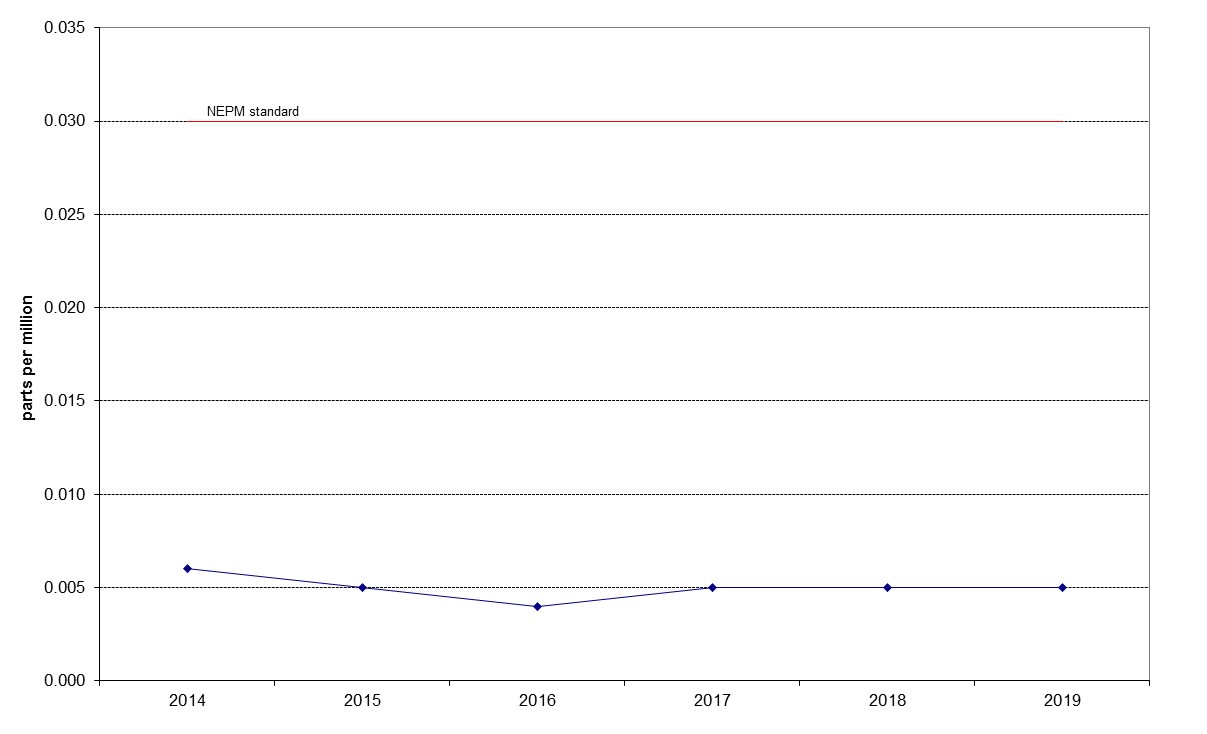 Figure 22: Annual average 1-hour NO2 Florey 2014 – 2019OzoneTable 19: Statistical summary for daily maximum 1-hour O3 Monash 2010 – 2019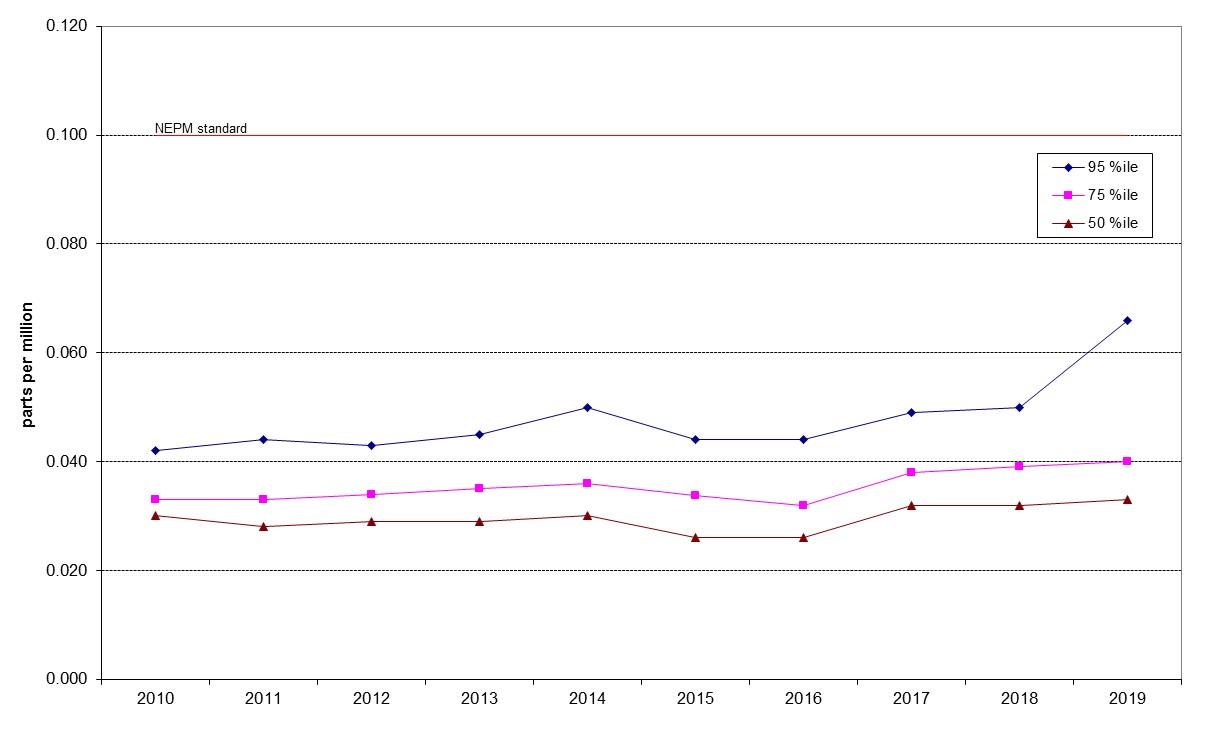 Figure 23: Statistical summary for daily maximum 1-hour O3 Monash 2010 – 2019Table 20: Statistical summary for daily maximum 1-hour O3 Civic 2010 – 2019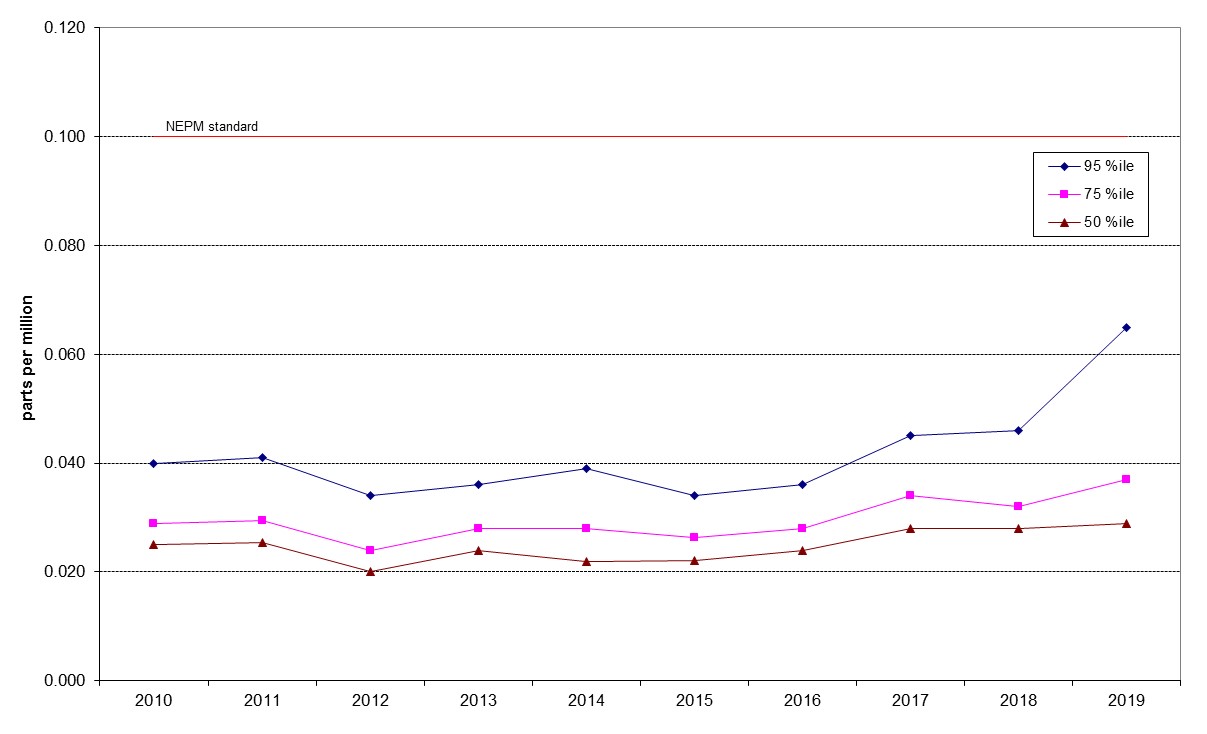 Figure 24: Statistical summary for daily maximum 1-hour O3 Civic 2010 – 2019Table 21: Statistical summary for daily maximum 1-hour O3 Florey 2014 – 2019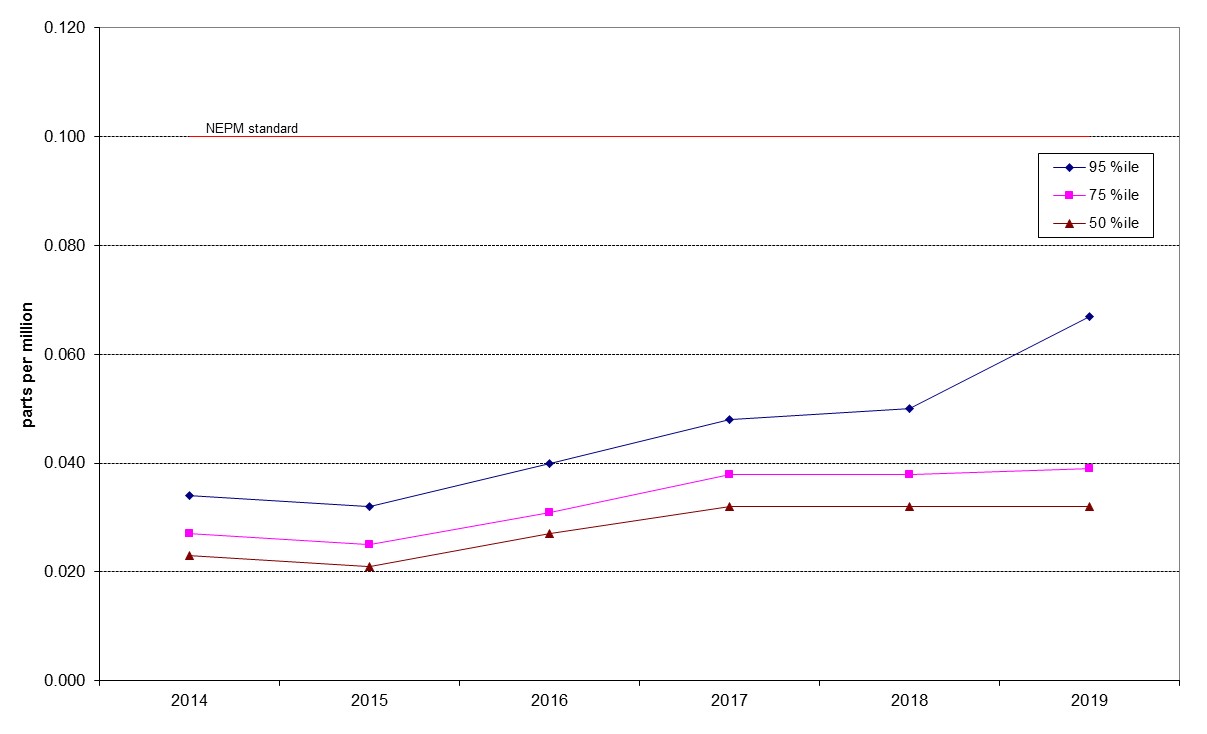 Figure 25: Statistical summary for daily maximum 1-hour O3 Florey 2014 – 2019Table 22: Statistical summary for daily maximum 4-hour O3 Monash 2010 – 2019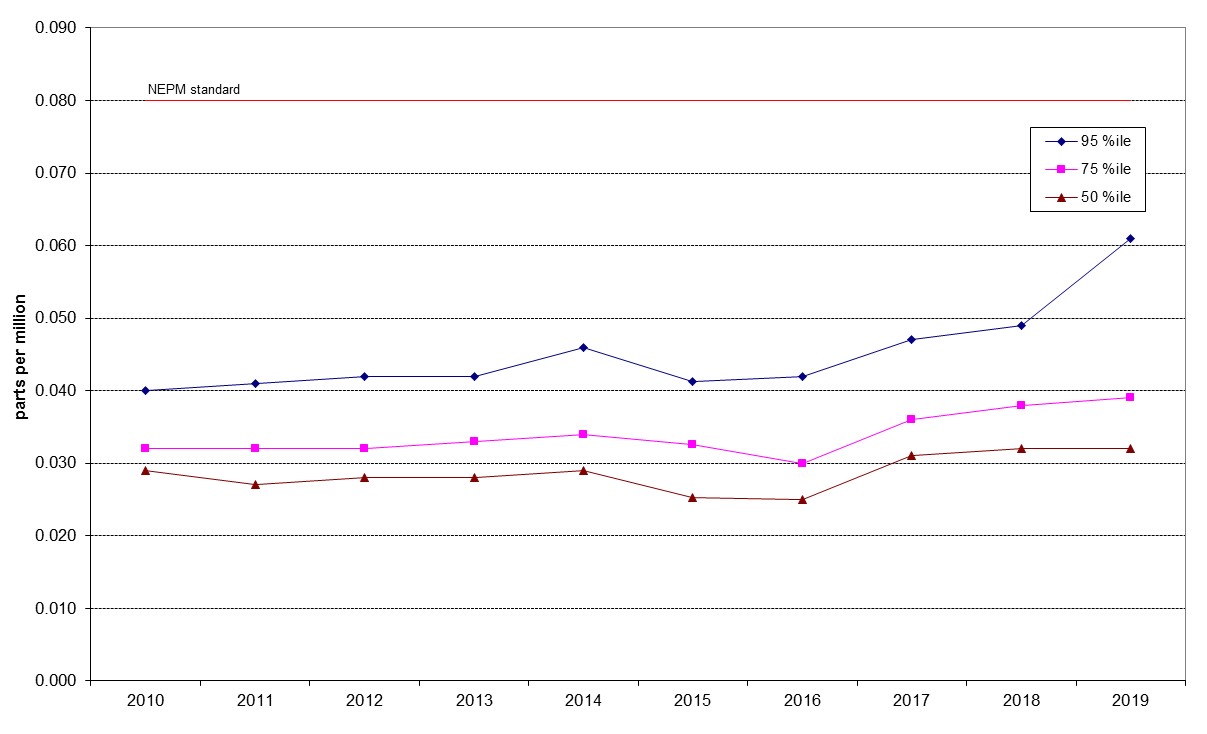 Figure 26: Statistical summary for daily maximum 4-hour O3 Monash 2010 – 2019Table 23: Statistical summary for daily maximum 4-hour O3 Civic 2010 – 2019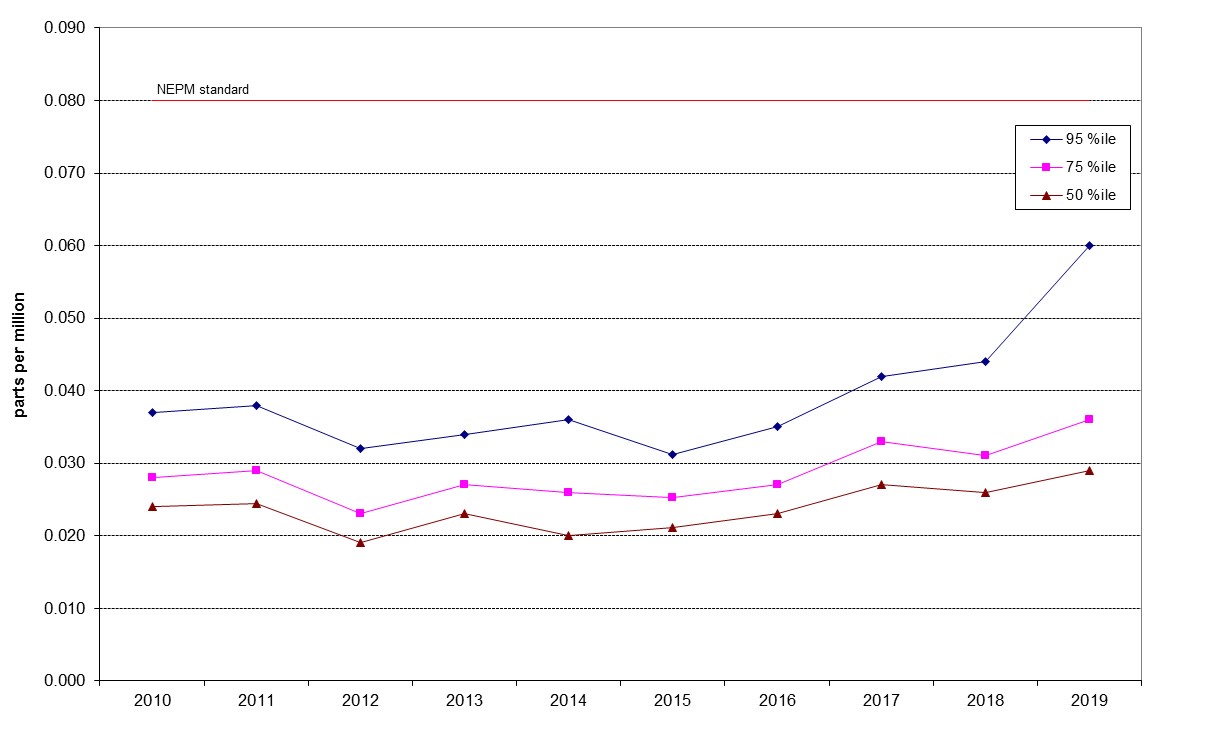 Figure 27: Statistical summary for daily maximum 4-hour O3 Civic 2010 – 2019Table 24:  Statistical summary for daily maximum 4-hour O3 Florey 2014 – 2019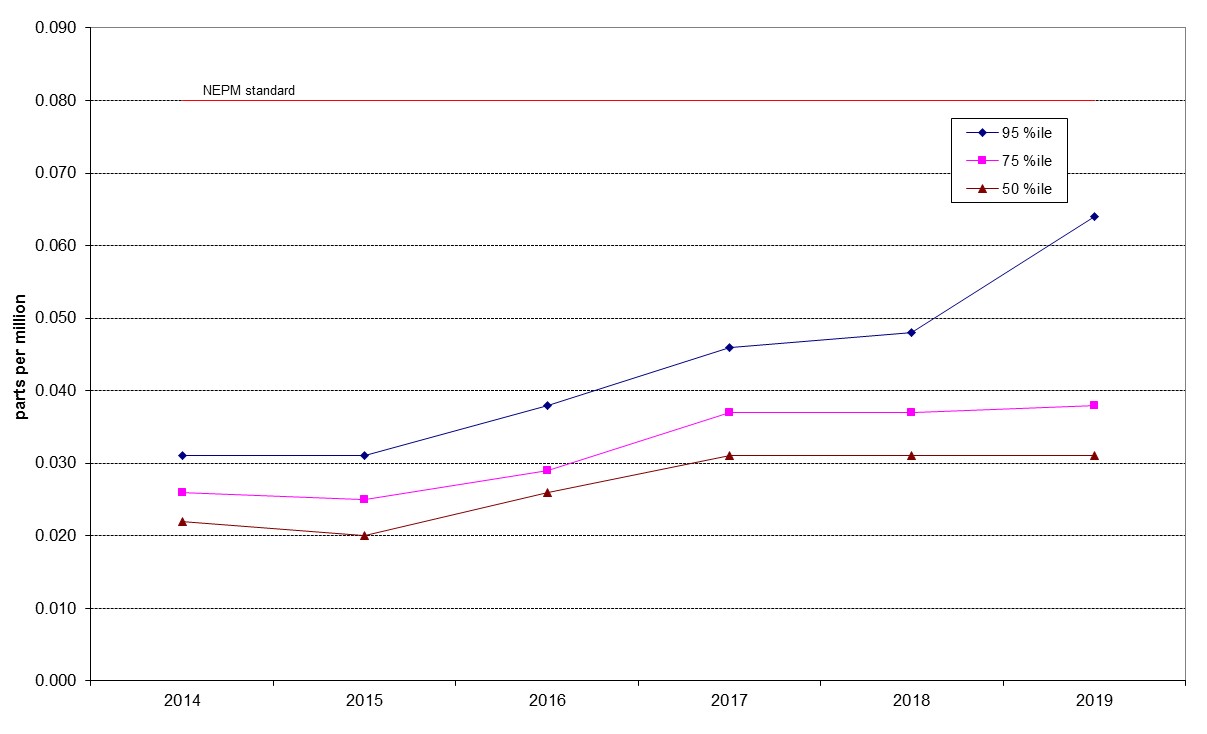 Figure 28: Statistical summary for daily maximum 4-hour O3 Florey 2014 – 2019PM10Table 25: Statistical summary for daily maximum daily PM10 Monash 2010 – 2019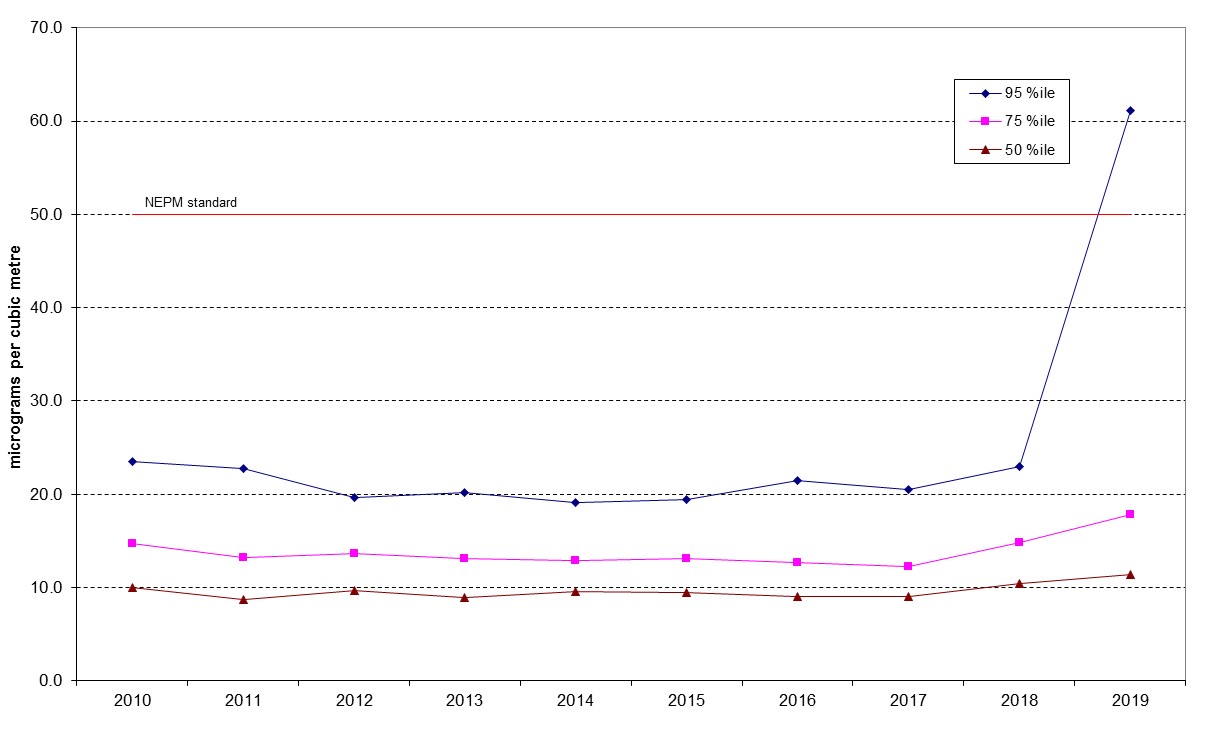 Figure 29: Statistical summary for daily PM10 Monash 2010 – 2019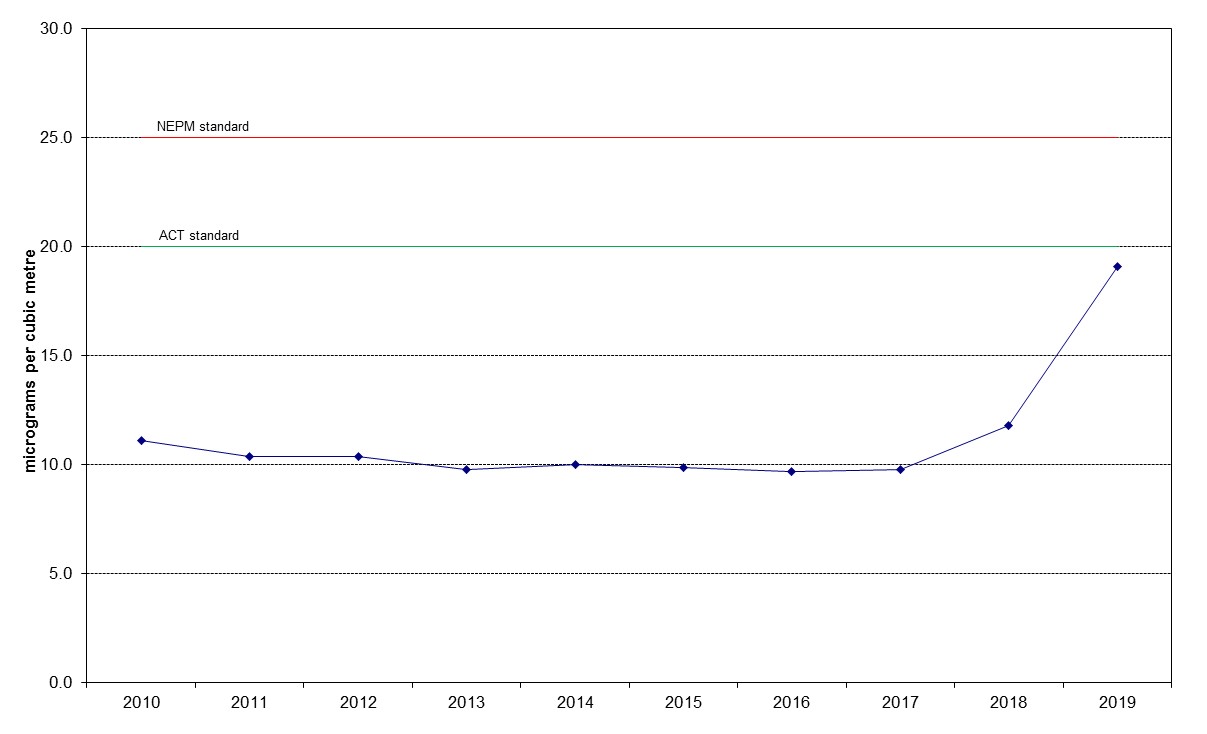 Figure 30: Annual average daily PM10 Monash 2010 – 2019Table 26: Statistical summary for daily maximum daily PM10 Civic 2010 – 2019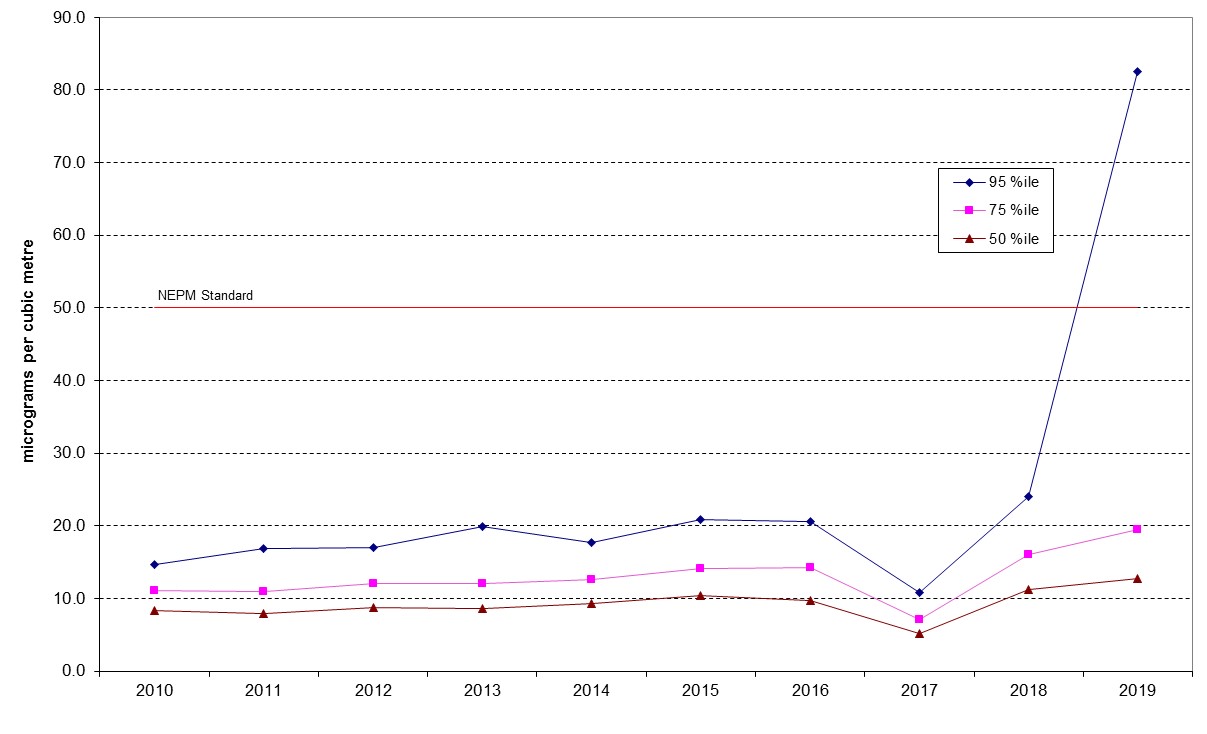 Figure 31: Statistical summary for daily PM10 Civic 2010 – 2019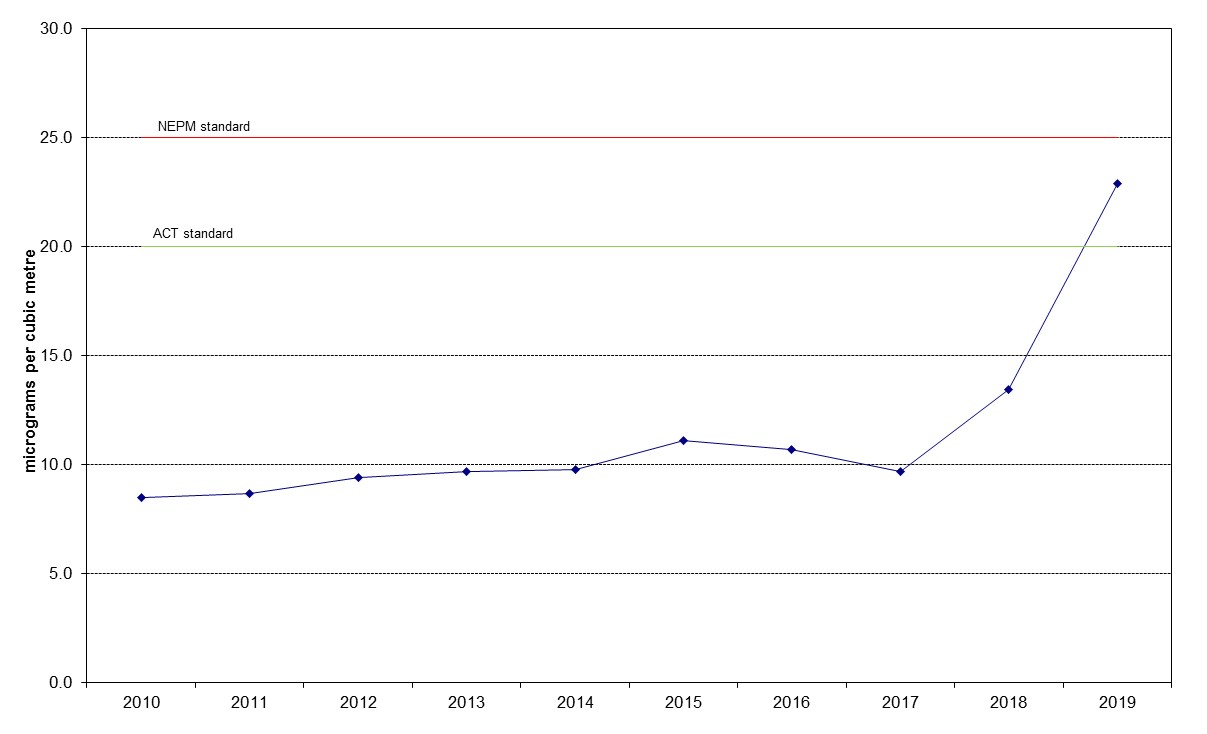 Figure 32: Annual average daily PM10 Civic 2010 – 2019Table 27: Statistical summary for daily maximum daily PM10 Florey 2014 – 2019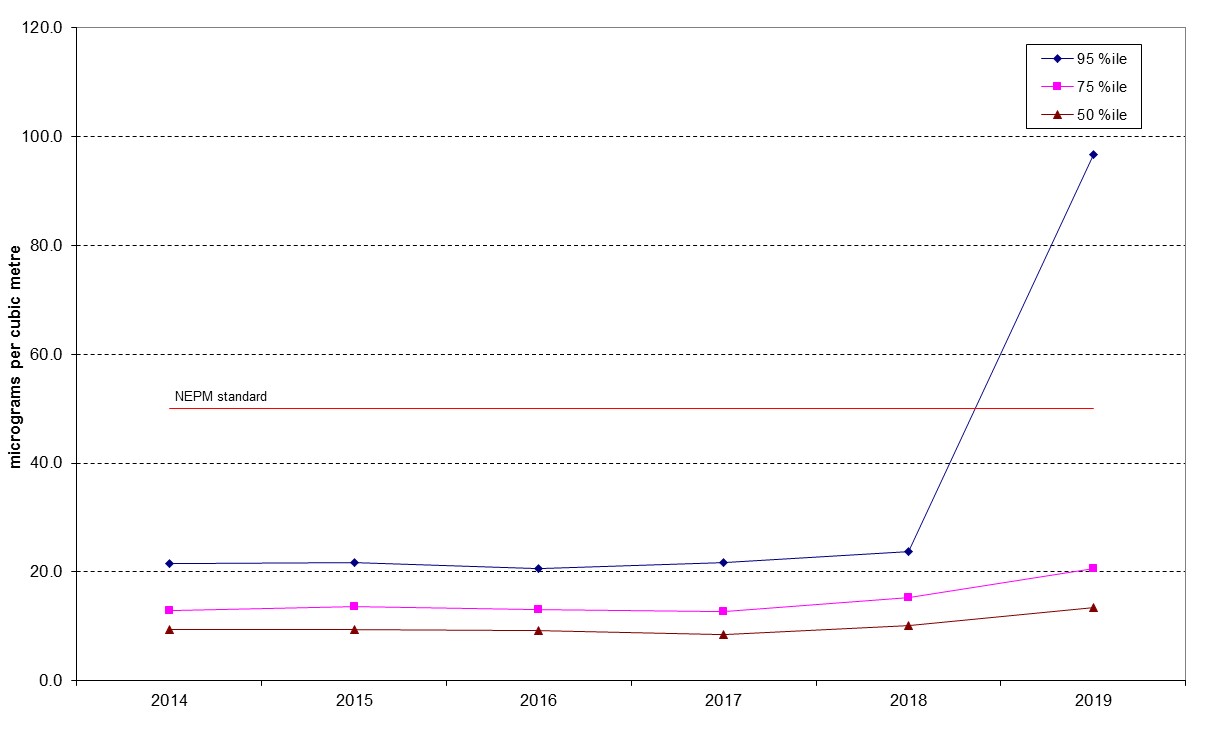 Figure 33: Statistical summary for daily PM10 Florey 2014 – 2019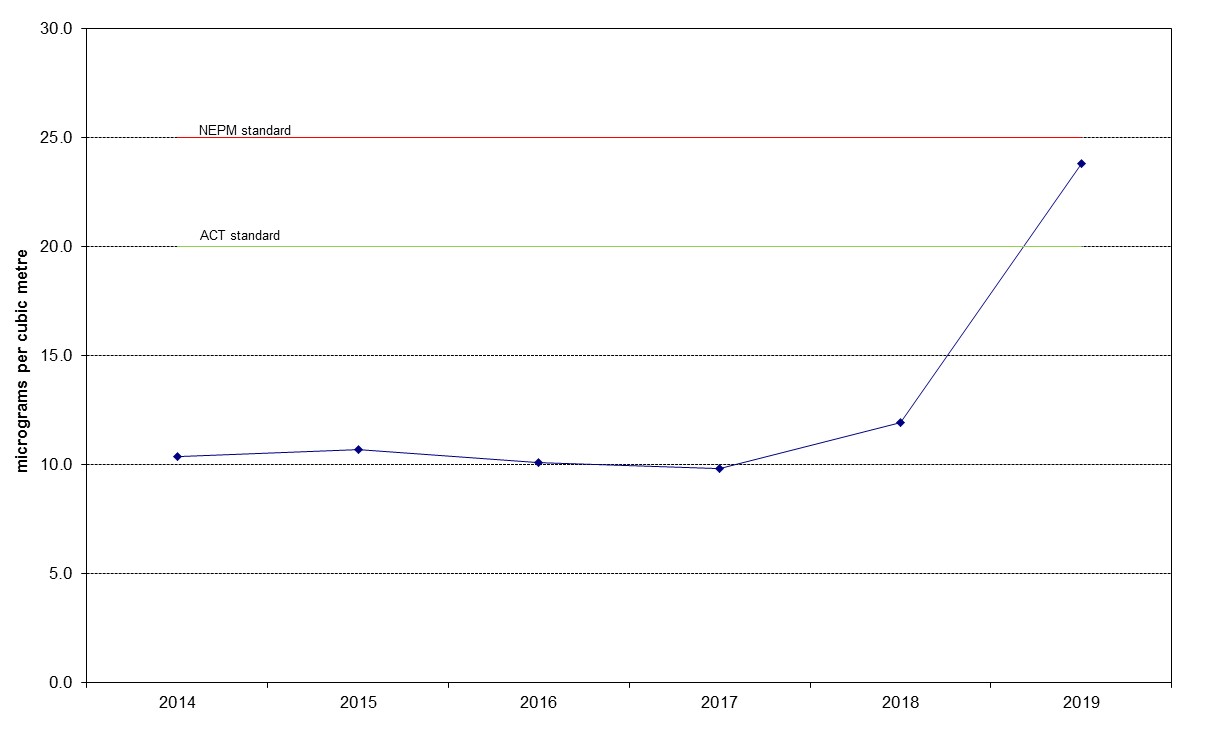 Figure 34: Annual average daily PM10 Florey 2010 – 2019PM2.5Table 28: Statistical summary for daily maximum daily PM2.5 Monash 2010 – 2019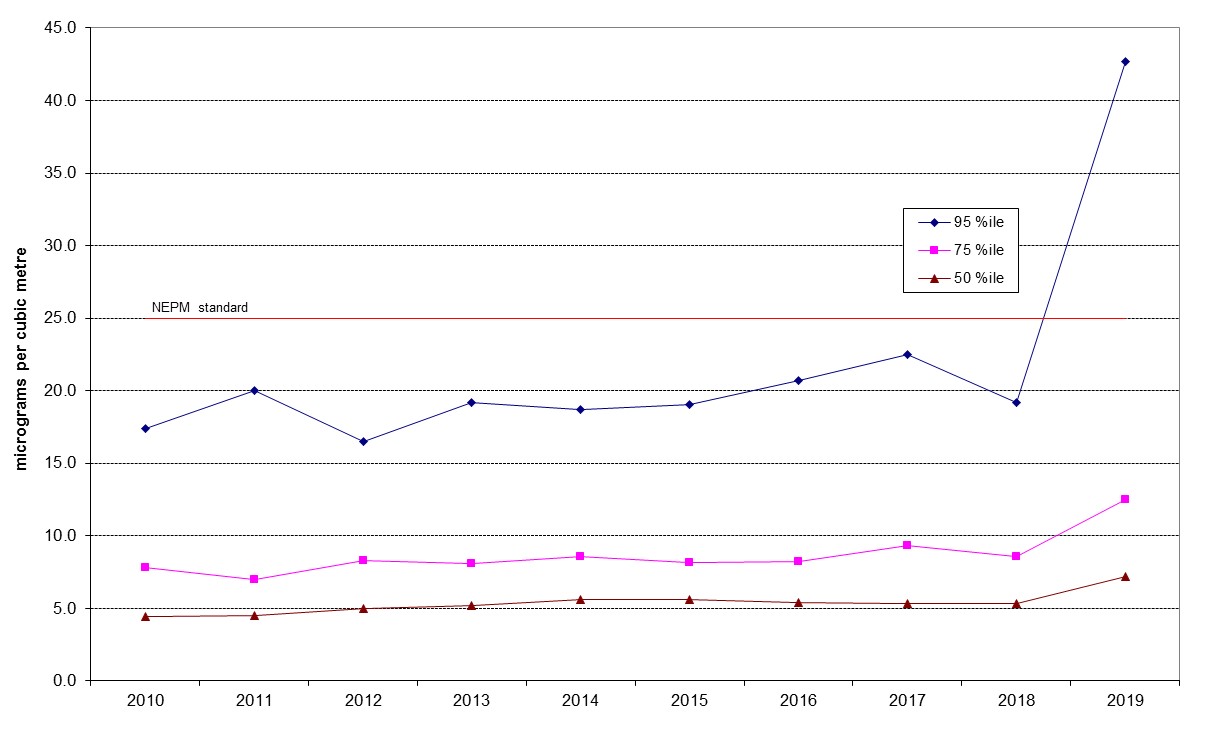 Figure 35: Statistical summary for daily PM2.5 Monash 2010 – 2019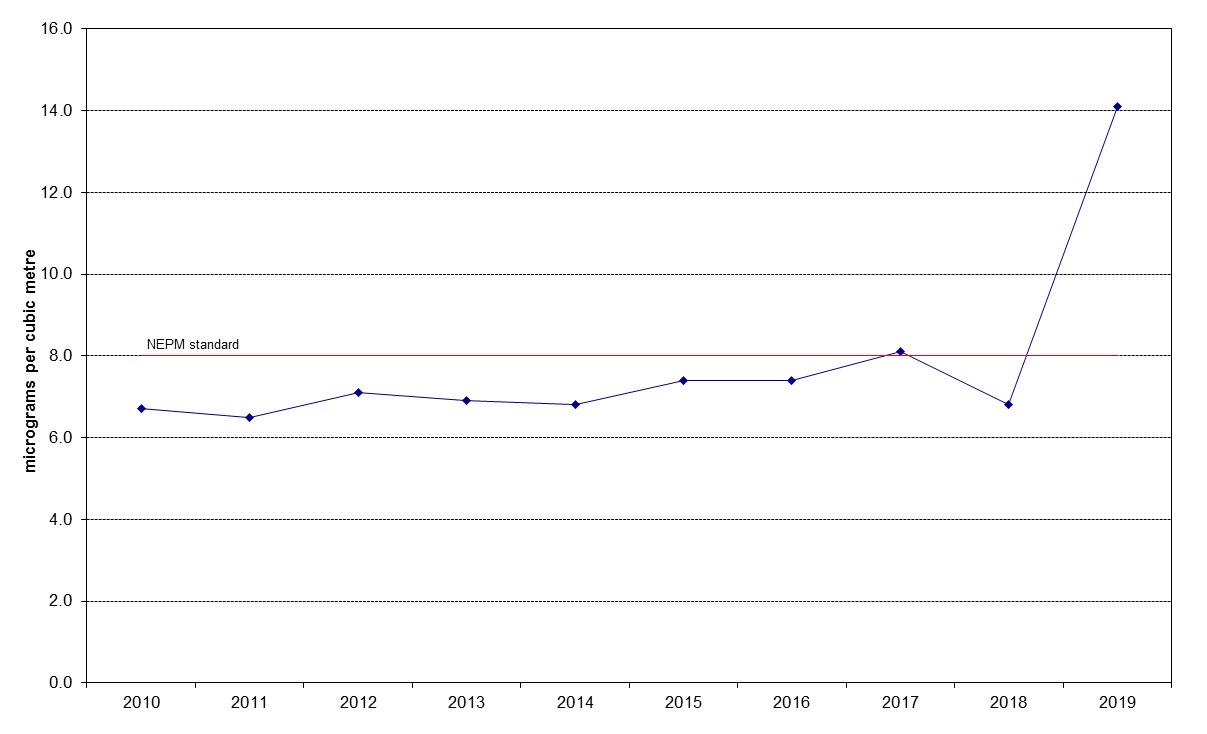 Figure 36: Annual average daily PM2.5 Monash 2010 – 2019Table 29: Statistical summary for daily maximum daily PM2.5 Civic 2016 – 2019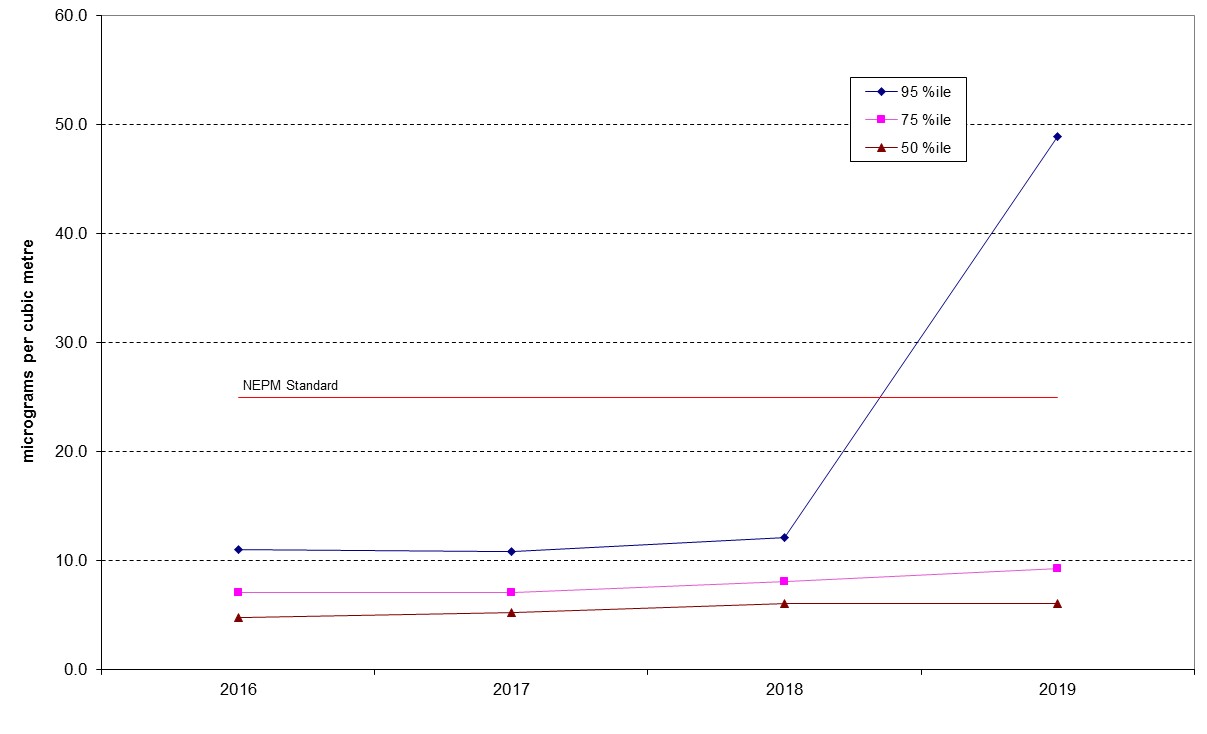 Figure 37: Statistical summary for daily PM2.5 Civic 2016 – 2019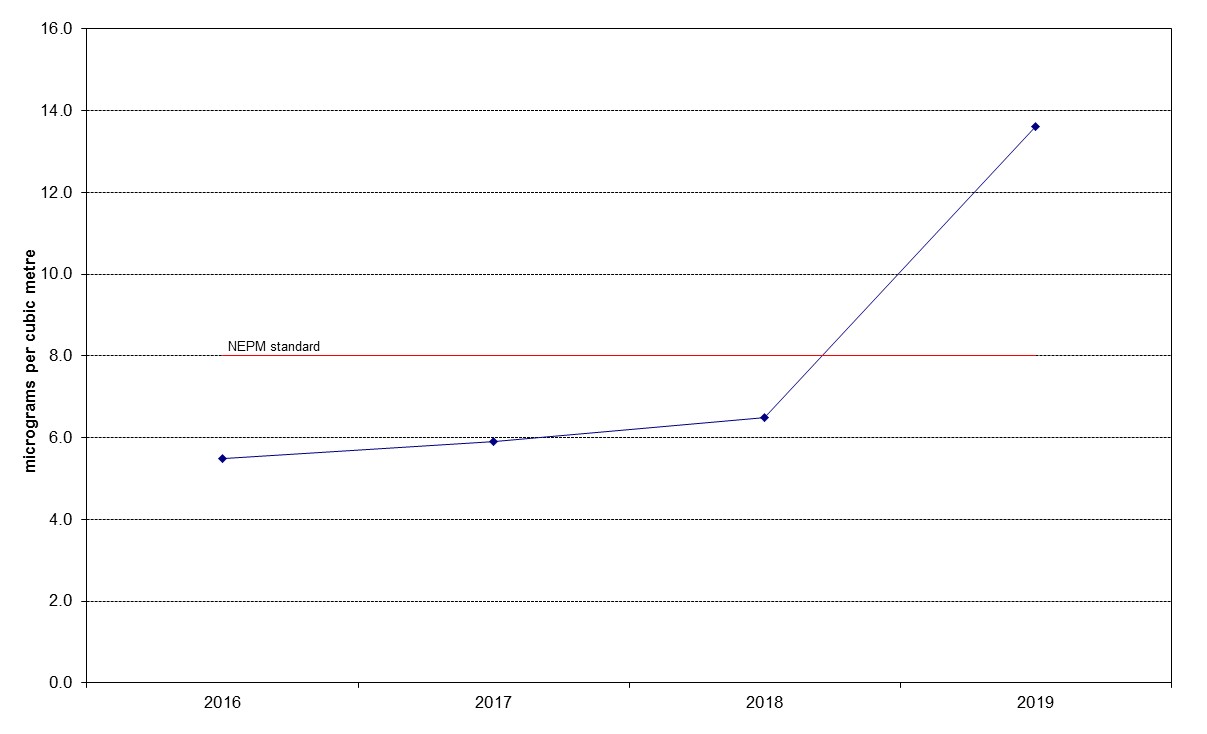 Figure 38: Annual average daily PM2.5 Civic 2016 – 2019Table 30: Statistical summary for daily maximum daily PM2.5 Florey 2014 – 2019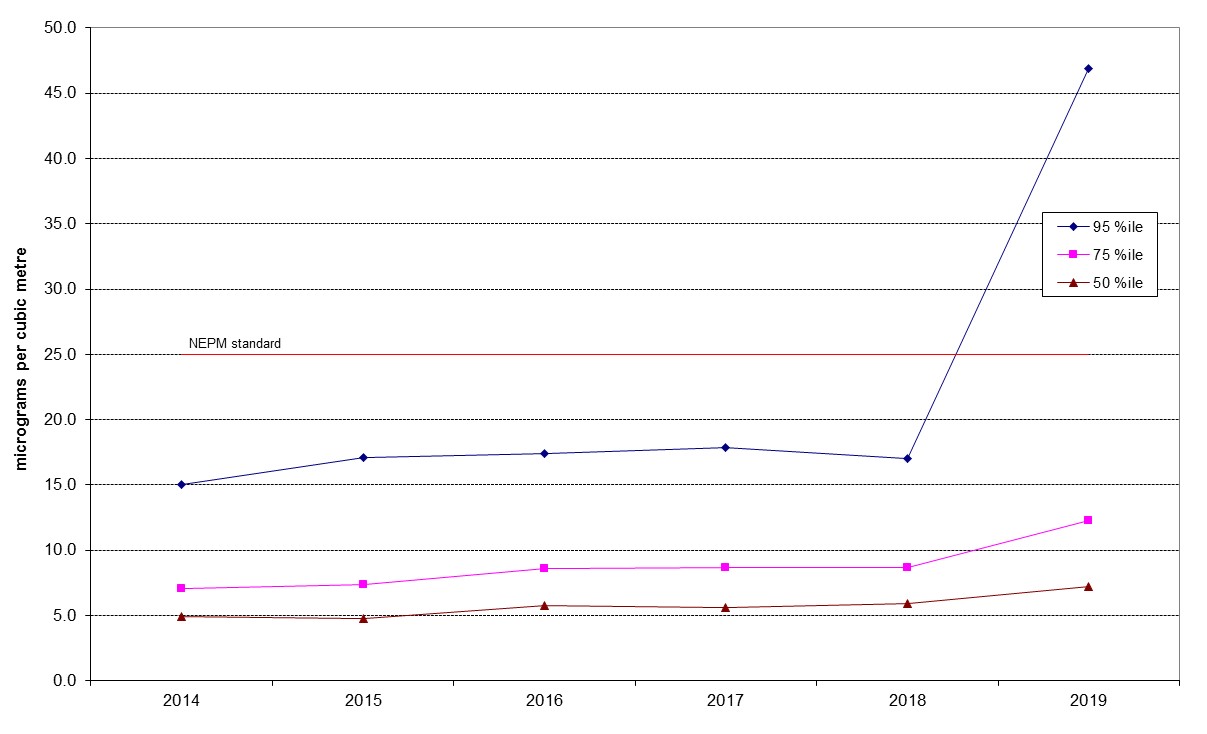 Figure 39: Statistical summary for daily PM2.5 Florey 2014 – 2019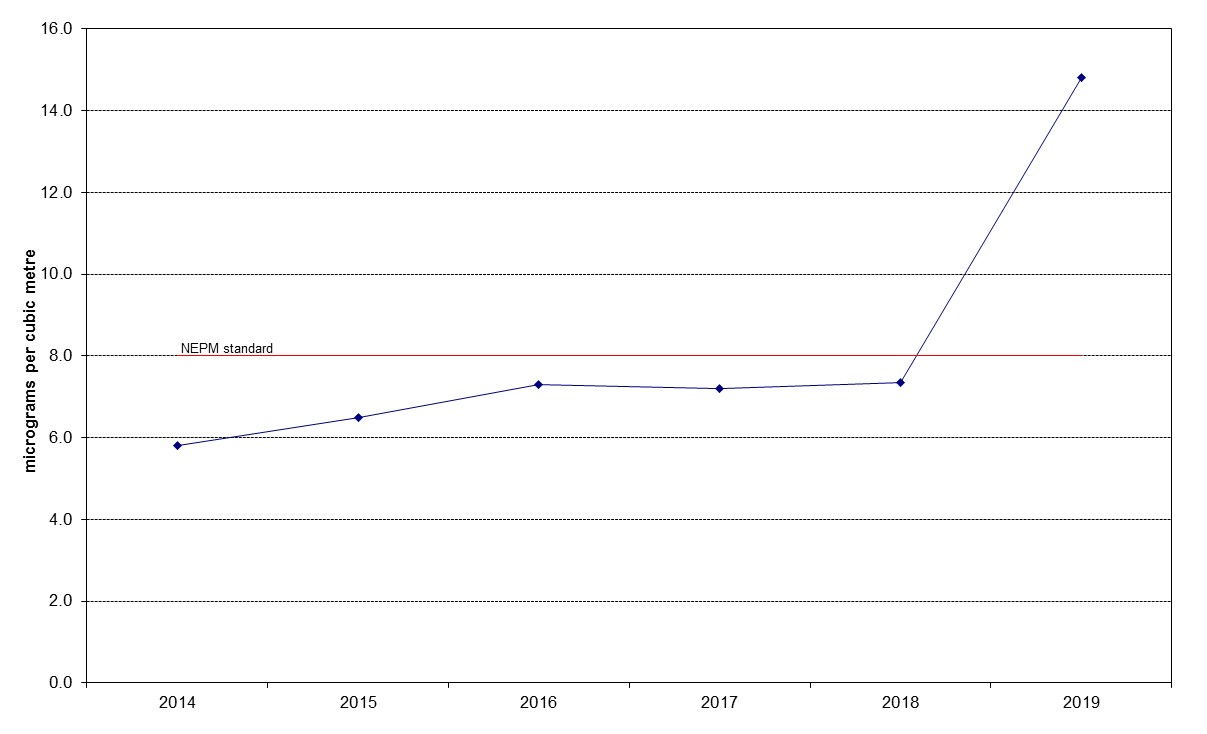 Figure 40: Annual average daily PM2.5 Florey 2014 – 2019TermDefinitionAAQ NEPMNational Environment Protection (Ambient Air Quality) MeasureACTAustralian Capital TerritoryCOCarbon MonoxideBAMBeta Attenuation MonitorExceptional eventExceptional event means a fire or dust occurrence that adversely affects air quality at a particular location and causes an exceedance of one (1) day average standards in excess of normal historical fluctuations and background levels and is directly related to: bushfire; jurisdiction authorised hazard reduction burning; or continental scale windblown dustNATANational Association of Testing AuthoritiesNDNot DemonstratedNO2Nitrogen DioxideO3OzonePMSPerformance Monitoring StationPM2.5Particles with an equivalent aerodynamic diameter less than or equal to 2.5 micrometresPM10Particles with an equivalent aerodynamic diameter less than or equal to 10 micrometresppmParts per million by volume – parts of pollutant per million parts of airQQuarter (e.g.  Q1 means the first quarter of the year)SO2Sulfur Dioxideµg/m3micrograms per cubic metre StationHeight above groundMinimum distance to support structureClear sky angle of 120°Unrestricted airflow of 270°/360°20m from treesNo boilers or incinerators nearbyMinimum distance from road or trafficMonashCivicFloreyPollutantStandardTitleMethod UsedCarbon monoxideAS 3580.7.1-2011Methods for sampling and analysis of ambient air - Determination of carbon monoxide - Direct-reading instrumental methodGas filter correlation/InfraredNitrogen dioxide AS 3580.5.1-2011Methods for sampling and analysis of ambient air - Determination of oxides of nitrogen - Direct-reading instrumental methodGas phasechemiluminescencePhotochemicaloxidant (ozone)AS 3580.6.1-2016Methods for sampling and analysis of ambient air - Determination of ozone - Direct-reading instrumental methodNon-dispersive ultravioletPM10AS/NZS 3580.9.11-2016Method for sampling and analysis of ambient air Method – Determination of suspended particles matter – PM10 beta attenuation monitorsBeta Attenuation MonitorPM2.5AS/NZS 3580.9.12:2013Methods for sampling and analysis of ambient air - Method 9.12: Determination of suspended particulate matter - PM2.5 beta attenuation monitorsBeta Attenuation MonitorPollutantAveraging PeriodMaximum concentrationMaximum allowable exceedancesMonitoring StationCarbon monoxide8 hours9.0 ppm1 day a yearMonash FloreyNitrogen dioxide1 hour1 year0.12 ppm0.03 ppm1 day a yearNoneMonash FloreyPhotochemical oxidants1 hour4 hours0.10 ppm0.08 ppm1 day a year1 day a yearMonash FloreyCivicSulfur dioxide1 hour1 day1 year0.20 ppm0.08 ppm0.02 ppm1 day a year1 day a yearNoneNot monitoredLead1 year0.50 μg/m3NoneNot monitoredParticles as PM101 day1 year50 μg/m320 μg/m3NoneNoneMonash FloreyCivicParticles as PM2.51 day1 year25 μg/m38 μg/m3NoneNoneMonash FloreyCivicPerformance monitoring stationData availability rates(% of hours)Data availability rates(% of hours)Data availability rates(% of hours)Data availability rates(% of hours)Data availability rates(% of hours)Number of exceedances(days)Performance against the standards and goalPerformance monitoring stationQ1Q2Q3Q4AnnualNumber of exceedances(days)Performance against the standards and goalMonashFlorey91.795.623.694.277.495.795.795.672.195.310NDMETPerformance monitoring stationData availability rates(% of hours)Data availability rates(% of hours)Data availability rates(% of hours)Data availability rates(% of hours)Data availability rates(% of hours)Annual meanConcentration(ppm)Number of
1 hour exceedances(days)Performance against the standards and goalPerformance against the standards and goalPerformance monitoring stationData availability rates(% of hours)Data availability rates(% of hours)Data availability rates(% of hours)Data availability rates(% of hours)Data availability rates(% of hours)Annual meanConcentration(ppm)Number of
1 hour exceedances(days)1 hour1 yearPerformance monitoring stationQ1Q2Q3Q4AnnualAnnual meanConcentration(ppm)Number of
1 hour exceedances(days)1 hour1 yearMonashFlorey95.695.595.791.092.495.795.787.694.992.40.005
0.00500METMETMETMETPerformance monitoring stationData availability rates(% of hours)Data availability rates(% of hours)Data availability rates(% of hours)Data availability rates(% of hours)Data availability rates(% of hours)Number of exceedances(days)Number of exceedances(days)Performance against the standards and goalPerformance against the standards and goalPerformance monitoring stationQ1Q2Q3Q4Annual1 hour4 hours1 hour4 hoursMonashCivicFlorey95.895.895.895.796.094.195.795.895.795.895.795.695.895.895.3111113METMETMETMETMETNOT METPerformance monitoring stationData availability rates(% of days)Data availability rates(% of days)Data availability rates(% of days)Data availability rates(% of days)Data availability rates(% of days)Annual meanConcentration(g/m3)Number of exceedances(total/EE**)Performance against the standards and goalPerformance monitoring stationQ1Q2Q3Q4AnnualAnnual meanConcentration(g/m3)Number of exceedances(total/EE**)Performance against the standards and goalMonashCivicFlorey95.692.295.610097.897.898.910098.998.998.910098.497.398.119.122.923.822/2229/2928/28METNOT MET*NOT MET*Performance monitoring stationData availability rates(% of days)Data availability rates(% of days)Data availability rates(% of days)Data availability rates(% of days)Data availability rates(% of days)Annual meanConcentration(g/m3)Number of
exceedances(total/EE*)Performance against the standards and goalPerformance monitoring stationQ1Q2Q3Q4AnnualAnnual meanConcentration(g/m3)Number of
exceedances(total/EE*)Performance against the standards and goalMonashCivicFlorey10091.197.810096.796.798.910010096.797.898.998.996.498.414.112.814.828/2629/2929/29NOT METNOT METNOT METPerformance monitoring stationNumber of valid daysHighest(ppm)Highest(date/time)2nd Highest(ppm)2nd Highest(date/time)MonashFlorey27336212.48.631 Dec  00:0031 Dec  00:003.65.821 Dec 01:0022 Dec 03:00Performance monitoring stationNumber of valid daysHighest(ppm)Highest(date/time)2nd Highest(ppm)2nd Highest(date/time)MonashFlorey3613470.0840.06231 Dec 22:0031 Dec 21:000.0350.03419 Dec 7:0024 Oct 21:00Performance monitoring stationNumber of valid daysHighest(ppm)Highest(date/time)2nd Highest(ppm)2nd Highest(date/time)MonashCivicFlorey3653653620.1270.1050.11820 Dec  13:0020 Dec  12:0020 Dec  12:000.0860.0800.08709 Dec  12:0031 Dec  20:0021 Dec  11:00Performance monitoring stationNumber of valid daysHighest(ppm)Highest(date/time)2nd Highest(ppm)2nd Highest(date/time)MonashCivicFlorey3653653620.1180.0980.10920 Dec 15:0020 Dec  15:0020 Dec  15:000.0800.0740.08217 Jan  16:0017 Jan  16:0009 Dec  15:00Performance monitoring stationNumber of valid daysHighest(g/m3)Highest(date)MonashCivicFlorey359355358385.7390.2379.731 December31 December31 DecemberPerformance monitoring stationNumber of valid daysHighest(g/m3)Highest(date)MonashCivicFlorey361352359307.9275.5319.631 December31 December20 DecemberYearDataAvailability(%)No.  ofExceedances(days)Maxconc.(ppm)95thpercentile(ppm)75thpercentile(ppm)50thpercentile(ppm)201099.201.81.40.60.3201198.602.21.50.50.2201299.701.81.20.60.3201395.902.11.50.60.3201494.001.81.40.70.4201594.801.91.40.60.3201695.801.71.00.40.2201795.401.61.20.60.2201892.301.51.20.50.2201972.1112.41.10.40.1YearDataAvailability(%)No.  ofExceedances(days)Maxconc.(ppm)95thpercentile(ppm)75thpercentile(ppm)50thpercentile(ppm)201479.202.21.40.70.3201594.902.01.50.60.3201695.501.91.20.50.3201794.701.81.40.50.2201894.701.51.10.50.3201995.308.61.20.60.3YearDataAvailability(%)No.  ofExceedances(days)Maxconc.(ppm)Annual average (ppm)95thpercentile(ppm)75thpercentile(ppm)50thpercentile(ppm)201089.100.0370.0060.0250.0210.017201196.700.0430.0050.0290.0220.015201297.500.0330.0060.0260.0210.014201397.500.0370.0050.0270.0210.014201494.100.0360.0050.0270.0200.015201594.800.0320.0040.0260.0200.014201695.600.0360.0040.0270.0190.012201795.600.0310.0040.0270.0210.0132019895.500.0390.0040.0280.0200.014201994.900.0840.0050.0270.0210.014YearDataAvailability(%)No.  ofExceedances(days)Maxconc.(ppm)Annual average (ppm)95thpercentile(ppm)75thpercentile(ppm)50thpercentile(ppm)201478.300.0450.0060.0270.0200.015201591.500.0330.0050.0270.0200.014201694.700.0340.0040.0270.0190.013201793.700.0330.0050.0250.0200.015201893.300.0390.0050.0280.0220.015201992.400.0620.0050.0270.0200.014YearDataAvailability(%)No.  ofExceedances(days)Maxconc.(ppm)95thpercentile(ppm)75thpercentile(ppm)50thpercentile(ppm)201086.600.0510.0420.0330.030201199.200.0560.0440.0330.028201210000.0550.0430.0340.029201397.800.0620.0450.0350.029201494.800.0870.0500.0360.030201592.800.0650.0440.0340.026201695.200.0570.0440.0320.026201795.500.0600.0490.0380.032201895.800.0620.0500.0390.032201995.810.1270.0660.0400.033YearDataAvailability(%)No.  ofExceedances(days)Maxconc.(ppm)95thpercentile(ppm)75thpercentile(ppm)50thpercentile(ppm)201099.200.0580.0400.0290.025201196.400.0520.0410.0300.026201210000.0530.0340.0240.020201392.100.0600.0360.0280.024201494.000.0600.0390.0280.022201589.000.0420.0340.0260.022201695.800.0470.0360.0280.024201795.800.0530.0450.0340.028201895.200.0560.0460.0320.028201995.840.1690.0650.0370.029YearDataAvailability(%)No.  ofExceedances(days)Maxconc.(ppm)95thpercentile(ppm)75thpercentile(ppm)50thpercentile(ppm)201479.400.0740.0340.0270.023201594.200.0400.0320.0250.021201695.800.0500.0400.0310.027201795.500.0570.0480.0380.032201895.200.0590.0500.0380.032201995.310.1180.0670.0390.032YearDataAvailability(%)No.  ofExceedances(days)Maxconc.(ppm)95thpercentile(ppm)75thpercentile(ppm)50thpercentile(ppm)201086.600.0490.0400.0320.029201198.900.0540.0410.0320.027201299.700.0520.0430.0340.029201397.800.0590.0420.0330.028201494.800.0600.0460.0340.029201592.800.0500.0410.0330.025201695.200.0550.0420.0300.025201795.500.0550.0470.0360.031201895.800.0570.0490.0380.032201995.810.1180.0610.0390.032YearDataAvailability(%)No.  ofExceedances(days)Maxconc.(ppm)95thpercentile(ppm)75thpercentile(ppm)50thpercentile(ppm)201099.200.0560.0370.0280.024201196.400.0500.0380.0290.025201210000.0420.0320.0230.019201391.800.0570.0340.0270.023201494.000.0470.0360.0260.020201589.000.0410.0310.0250.021201695.800.0450.0350.0270.023201795.800.0490.0420.0330.027201895.200.0530.0440.0310.026201995.810.0980.0600.0360.029YearDataAvailability(%)No.  ofExceedances(days)Maxconc.(ppm)95thpercentile(ppm)75thpercentile(ppm)50thpercentile(ppm)201479.400.0400.0310.0260.022201594.200.0370.0310.0250.020201695.800.0500.0380.0290.026201795.500.0540.0460.0370.031201895.200.0570.0480.0370.031201995.330.1090.0640.0380.031YearDataAvailability(%)No.  ofExceedances(days)Maxconc.(μg/m3)Annual average(μg/m3)95thpercentile(μg/m3)75thpercentile(μg/m3)50thpercentile(μg/m3)201095.4048.411.123.514.710.0201199.2040.010.422.813.28.7201298.6041.010.419.713.79.7201395.6043.59.820.213.18.9201497.8039.31019.112.99.6201598.4049.49.919.513.19.5201699.5031.99.721.512.79.0201798.9028.39.820.512.39.0201899.24139.211.823.014.810.4201998.422385.719.161.117.811.4YearDataAvailability(%)No.  ofExceedances(days)Maxconc.(μg/m3)Annual average(μg/m3)95thpercentile(μg/m3)75thpercentile(μg/m3)50thpercentile(μg/m3)201057.6023.88.514.711.18.4201197.0029.28.716.911.07.9201295.1049.59.417.012.18.7201392.9157.89.719.912.08.6201495.1031.49.817.712.69.3201597.5164.311.120.914.110.42016100036.610.720.614.39.7201783.6153.09.6810.87.15.2201897.81179.813.524.116.111.3201997.329390.222.982.519.512.7YearDataAvailability(%)No.  ofExceedances(days)Maxconc.(μg/m3)Annual average(μg/m3)95thpercentile(μg/m3)75thpercentile(μg/m3)50thpercentile(μg/m3)201483.3030.210.421.513.09.4201595.6070.810.721.813.79.4201698.9028.810.120.613.19.2201798.4028.19.8421.812.88.5201889.93158.612.023.815.310.1201998.128379.723.896.820.613.4YearDataAvailability(%)No.  ofExceedances(days)Maxconc.(μg/m3)Annual average(μg/m3)95thpercentile(μg/m3)75thpercentile(μg/m3)50thpercentile(μg/m3)201095.1252.46.717.47.84.4201192.1432.86.520.07.04.5201295.1329.27.116.58.35.0201398.6638.46.919.28.15.2201487.7431.56.818.78.65.6201596.4633.87.419.08.25.6201698.1832.77.420.78.25.4201798.61235.27.722.59.35.3201899.2232.06.819.28.65.3201998.928307.914.142.712.57.2YearDataAvailability(%)No.  ofExceedances(days)Maxconc.(μg/m3)Annual average(μg/m3)95thpercentile(μg/m3)75thpercentile(μg/m3)50thpercentile(μg/m3)201698.6022.15.511.07.14.8201794.2153.85.910.87.15.2201898.6136.16.512.18.16.1201996.429390.222.982.519.512.7YearDataAvailability(%)No.  ofExceedances(days)Maxconc.(μg/m3)Annual average(μg/m3)95thpercentile(μg/m3)75thpercentile(μg/m3)50thpercentile(μg/m3)201474.2022.85.815.07.14.9201596.2024.36.517.17.44.8201698.6127.27.317.48.65.8201794.2023.87.217.98.75.6201897.3226.47.417.08.75.9201998.429319.614.846.912.37.2